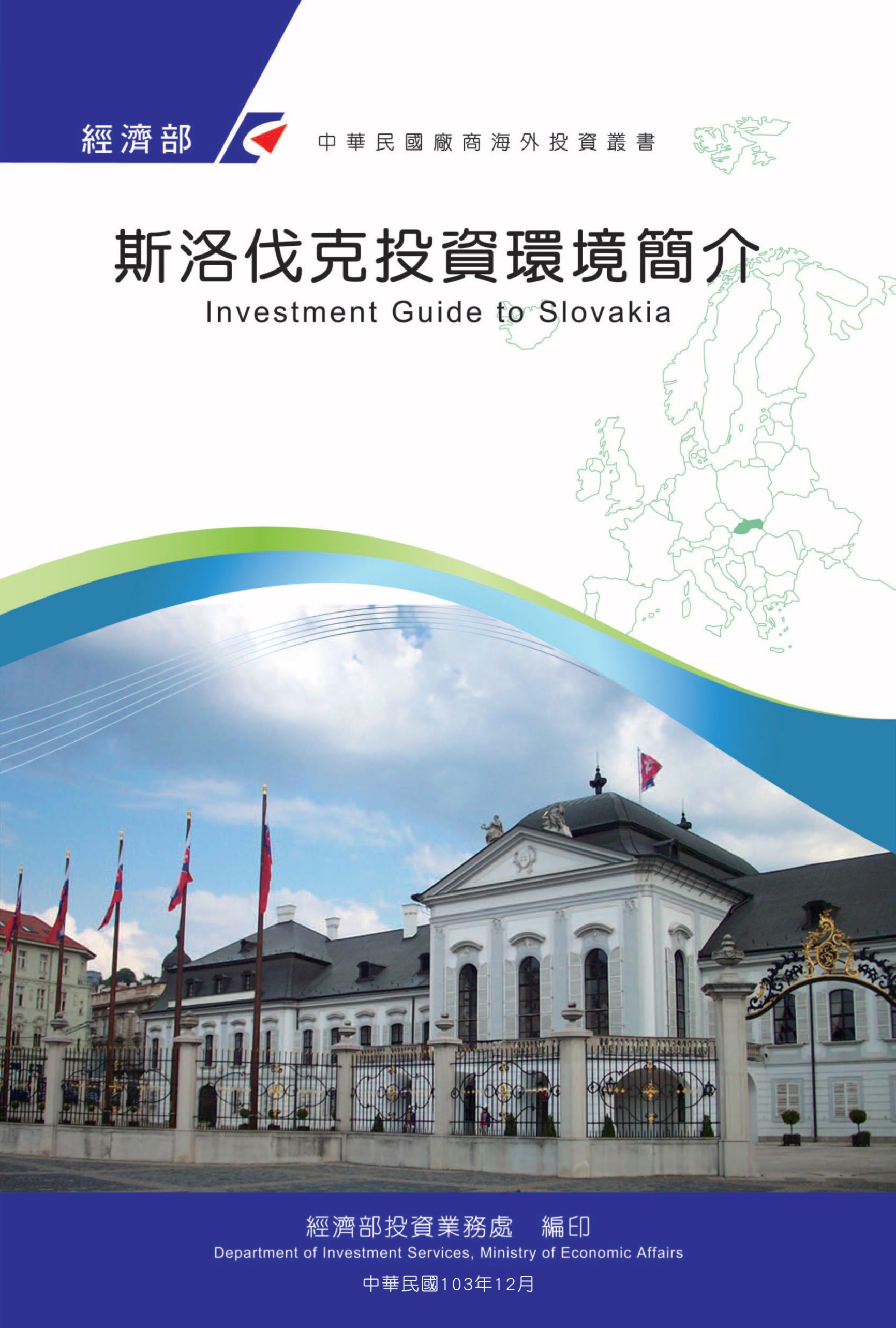 感謝駐斯洛伐克代表處經濟組協助本書編撰目　錄第壹章  自然人文環境	1第貳章  經濟環境	5第參章　外商在當地經營現況及投資機會	29第肆章  投資法規及程序	43第伍章  租稅及金融制度	51第陸章  基礎建設及成本	57第柒章  勞工	69第捌章  簽證、居留及移民	73第玖章  結論	77附錄一　我國在當地駐外單位及臺（華）商團體	79附錄二　當地重要投資相關機構	80附錄三　當地外人投資統計	81附錄四　我國廠商對當地國投資統計	82附錄五　其他重要資料	84斯洛伐克基本資料表謹註：斯洛伐克統計局2021年3月24日資料。第壹章  自然人文環境一、自然環境斯洛伐克地處中東歐的地理中心，是西歐進入東歐的門戶，於2004年5月1日正式加入歐盟。斯國面積計4萬9,036平方公里，其鄰邦北有捷克與波蘭，邊界分別長達215公里及444公里；南有匈牙利，邊界達677公里；西有奧地利，邊界僅為91公里；東則與烏克蘭接壤，邊界達97公里。2007年12月31日斯國開始執行申根公約（Schengen Agreement）後，其與烏克蘭邊關已成申根最東界。斯國境內多山，地勢北高南低，歐洲第二大河多瑙河流經其西南部。斯國屬四季分明之大陸型氣候，夏季炎熱，惟冬季低溫可至攝氏零下15度左右。二、人文及社會環境 斯國近年人口成長緩慢，2020年人口545.79萬，平均每平方公里僅，110人，密度不高。其中0至14歲幼年人口占15.3%，15至64歲人口占71.5%，65歲以上老年人口占13.2%。斯國女性人口多於男性，所占人口比率分別約為51.3%與48.7%。在人口組成方面，以斯洛伐克人占多數，約為總人口的80.65%，其次為匈牙利人約為8.49%，其餘則分別有羅姆人（吉普賽人）占1.96%、捷克人0.8%、烏克蘭人0.7%及其他人種1.3%。在宗教部分，多數人信奉天主教，約占人口的62.08%，其次為基督徒約為5.86%、希臘正教信徒3.83%，其他為非教徒。斯國民風純樸，對外人尚稱和善。惟因地處內陸，一般商旅往來仍以歐盟國家為主，對亞洲較為陌生。斯國官方語言為斯洛伐克語，另有10.7%人口諳匈牙利語。德語、英語及俄語為主要使用之外語。斯國教育普及，15歲以上具讀寫能力者占總人口之99.6%。斯國自2002年1月1日起將全國分為8大自治區（Higher Regional Units），各區行政中心與區同名，各行政區之人口數量分別為：Bratislava區（首府區，人口為61萬8,380人）、Košice區（第二大城區，人口為79萬4,756人）、Prešov區（人口為81萬8,916人）、Nitra區（人口為68萬6,662人）、Žilina區（人口為69萬420人）、Banská Bystrica區（人口為65萬6,813人）、Trnava區（人口為55萬7,608人）以及Trenčín區（人口為59萬2,394人）。三、政治環境斯洛伐克屬議會民主政體，總統為國家元首，任期5年；總理則為最高行政首長，由總統任命國會多數黨領袖擔任。2018年2月底，斯洛伐克 27歲新聞記者Jan Kuciak因調查並報導斯國官商勾結醜聞，致其與未婚妻雙雙於住所遭到槍殺身亡，引發斯國民眾對於貪污醜聞之憤怒，發動中歐擺脫共產主義將近25年以來最大規模的示威運動。斯國總統Kiska在輿論壓力下，2018於3月15日在總統府接受Fico總理辭職，並諭令Pellegrini副總理籌組新內閣。斯洛伐克2019年總統大選第二輪投票於當地時間3月30日晚間22時正式結束，根據斯洛伐克統計局發布最新資料，女性獨立候選人Zuzana Caputova贏得58.40%選票，擊敗執政聯盟最大黨方向黨提名候選人Maros Sefcovic（得票率41.59%），成為斯洛伐克首位女性總統；本次總統投票率達41.79%（2014年為50.48%）。Zuzana Caputova為親歐自由派律師，雖缺乏從政經驗，但反貪立場獲選民支持。2020年2月底，斯國舉行國會大選，富翁馬托維奇（Igor Matovic）領導的中間偏右反貪政黨「平民黨」（OLaNO）勝出，得票率25.02%，議席由前屆的10席，增至53席。馬托維奇取得三黨支持，籌組聯合政府出任總理。2021年3月斯洛伐克總理馬托維奇被指隱瞞聯合政府，秘密訂購一批由俄羅斯生產的「史普尼克V」「嚴重特殊傳染性肺炎」（COVID-19）疫苗，觸發政治危機，遭其他黨派人士要求下台。3月28日馬托維奇辭職，與財長黑格爾（Eduard Heger）交換職位。第貳章  經濟環境一、經濟概況斯洛伐克自歐債危機後，經濟逐漸復甦成長，其經濟成長動能主要受惠於出口成長及內需市場增強。斯國2017年至2019年分別成長3.2%、4.1%及2.3%。2019年斯洛伐克經濟成長明顯放緩，2020年受疫情影響持續低迷；預期工資成長將減緩，勞動市場仍維持強勁。與其他歐盟國家相較，斯洛伐克經濟成長仍相對良好，惟出口疲弱，投資亦不足，經濟主要由服務業支撐，根據OECD的評估報告，斯洛伐克人民生活水準已逐漸追上較高所得之國家，接近OECD平均水準，相對貧窮率為8.5%，低於OECD國家平均值11.7%。該國金融體系健全，銀行資金、清算能力強勁。根據歐盟統計局資料，2019年第4季僅有7個歐盟國家經濟成長超過2%，斯國排名第8（1.9%）。另根據斯洛伐克財政部估計，2020年斯國經濟衰退5.8%，較原先預期佳（2020年6月預測衰退9.8%、9月預測衰退6.7%），主要歸因於勞動市場復甦及強勁國外需求，預期2021年GDP成長3.3%、2022年成長3.9%。根據2021年5月IMF發布之報告，指出斯洛伐克因疫情趨緩需求提升，輔以歐盟復甦資金挹注，預測斯洛伐克2021年經濟成長可達4.7%。 在貿易方面，受疫情影響，2020年斯國出口達728億歐元；較2019年同期衰退8.2%；進口總額達755億歐元，較2019年同期衰退6%；2020年貿易逆差為27億歐元。主要出口項目包括：汽機車及其他自動車、電視接受器、汽機車零配件、電話及電報設備、輪胎。主要進口項目包括：汽機車零件、電話及電報設備、汽機車及其他自動車、石油及其產品、天然氣。歐盟各會員國仍為斯國主要貿易夥伴，主要出口國家為德國、捷克、波蘭、法國、匈牙利、奧地利、英國、美國、西班牙；主要進口來源國家為德國、捷克、中國大陸、南韓、匈牙利、波蘭、俄羅斯、義大利、法國、奧地利。在投資方面，斯國2019年共促成39件投資案，增加投資金額約2.86億歐元，增加4,006個就業機會，另根據歐洲併購研究報告，2019年斯洛伐克國內及外人投資共59件，總額約達23億歐元。另斯洛伐克投資暨貿易發展局（SARIO）表示，2020年登記與電動車領域相關項目正增加，該項目具有巨大成長潛力，對該國汽車產業長期永續發展至關重要。重要經濟指標：（一）	根據斯國統計局資料，斯國2020年第4季GDP衰退2.7%；另歐盟執委會預估2021年GDP成長4%，斯國財政部預估斯洛伐克2021年GDP成長4.3%、2022年成長3.9%。（二）	2020年第4季工業製造衰退1.5%。（三）	2020年貿易逆差達27億歐元。（四）	2020年失業率根據斯國勞工局的資料，2020年前3季斯國失業率分別為6%、6.6%及7.2%，另2019年全年失業率達4.9%（失業人口達13萬5,500人）（五）	2020年消費者物價指數為101.9根據斯國中央銀行的資料，斯洛伐克2020年消費者物價指數為101.9。（六）	2020年平均通貨膨脹率達1.9%根據斯國中央銀行的資料，斯洛伐克2020年平均通貨膨脹率達1.9%（2019年為2.7%、2018年為2.5%）。另2021年1月通貨膨脹率達0.7%。（七）	2020平均薪資根據斯國中央銀行的資料，2020年斯洛伐克平均薪資達1,081歐元（2019年為1,040.76歐元、2018年為987.83歐元）。（八）	最低薪資：2021年最低薪資為623歐元；2020年為580歐元。二、天然資源斯洛伐克總面積為49,035平方公里，其中可耕種農地占地49.7%，其餘則屬森林區（40.8%）及丘陵地與河川等。與鄰近中東歐國家比較，斯國農地面積較少。依據歐盟統計局（Eurostat）研析，斯國務農人口僅約8萬人，較2000年銳減45%，減幅高居全歐第三位，僅次於愛沙尼亞（-55%）及保加利亞（-48%），然斯國農民所得卻增加51.7%。斯國天然資源不虞匱乏，蘊藏煤礦、銅礦、錳礦、鈾礦及鐵砂。三、產業概況（一）汽車產業：汽車業為斯洛伐克傳統的工業強項，亦為斯國最重要部門及經濟主導力量，過去20年來已成為外人直接投資重要來源。斯洛伐克為全世界20大汽車生產國之一，年生產超過100萬汽車，2018年斯國年產超過108萬輛汽車，創該國最新紀錄。過去幾年，斯洛伐克每千人汽車生產量仍續維持全球第一，2018年斯洛伐克平均每千人生產198輛汽車，至2020年增加至每千人229輛。惟受全球疫情影響，斯洛伐克2020年汽車產量減少12萬9,000輛（年減11.7%），僅達98萬5,000輛。斯國直接及間接由汽車行業僱用員工數達27萬5,000人，汽車業占GDP的13.9%、占工業的49.5%；2020年新車註冊數達8萬4,900輛。斯國汽車工業相關數據如下：１、直接受僱於汽車生產業人數達15萬4,000人。２、直接及間接由汽車業所僱用人數超過27萬人。３、占GDP比重達12%。４、占工業總產量44%。５、占總工業出口40%。６、出口金額超過318億歐元。斯洛伐克汽車業吸引外人投資之10大優勢：１、有龐大出口潛力的歐洲策略性地理位置。２、汽車部門廣泛的供應商網絡。３、政治經濟穩定。４、中東歐少數使用歐元國家。５、於中東歐國家中勞動生產力領先。６、具成本效益、熟練及受過教育的勞動力。７、擁有許多技術學校及實施雙軌技職教育。８、穩定發展的研發中心及創新網絡。９、對汽車業具吸引力的投資獎勵措施。10、完善的基礎設施。目前在斯洛伐克汽車製造大廠包括	Volkswagen、KIA Motors、	PSA Peugeot Citróèn、Jaguar Land Rover等，並有超過300家汽車供應商，彈性及成熟的供應商網絡顯示斯國可提供除汽車業以外廣泛行業的巨大潛力，如塑料及化學工業、電子工程、機械工程、複合材料、鋼鐵工業、鋁業、紡織業及設計工程等。汽車研發成功案例包括: ADIENT（座椅系統）、LEONI（汽車電纜系統）、YANFENG（內部設計工程中心）、ZKW SLOVAKIA（照明系統創新）、CONTINENTAL AUTOMOTIVE（煞車系統）、INA SCHAEFFLER（滾動軸承及滾珠軸承開發）。「嚴重特殊傳染性肺炎」（COVID-19）後疫情投資布局之產業鏈變動情形１、	政府政策就汽車產業而言，配合歐盟綠色新政（Green Deal）及碳中和目標，推動電動車發展是汽車產業未來必然的方向，斯國經濟部配合歐洲基金2021年至2027年期間之資助補貼，已於2021年1月對外表示，該部正研擬消費者購買電動車之補貼計畫。實際補貼內容將於確認後公告。斯洛伐克政府於2021年1月7日批准促進環保道路運輸車輛法案，自2021年8月起，中央機構及地方政府倘需採購或租賃車輛，將強制適用一定比例之環保車輛（ecological vehicle），如3.5噸以下之小型客車需有占比22%的環保車輛，超過3.5噸以上之卡車，環保車輛占比為8%，該標準將逐年提高，特別適用於公共交通車輛，到2025年底，強制性比例將達35%，另從2026年開始將達到48%。另環保車輛之定義為每公里二氧化碳排放量不超過50克。２、	電動車相關基礎建設及當地銷售情形斯洛伐克道路上電動車數量雖正逐漸增加，但電動車仍未普及。根據斯國經濟部的資料，至2020年中旬僅有1,582輛電動車及1,021輛插電式混合動力車，相較之下，2015年有224輛電動車及86輛混合動力車；另充電設施亦不夠完善，目前斯國全國僅有507個充電站，其發展有賴復甦計畫及歐盟基金支持。 與歐盟會員國相較，斯洛伐克在電動車銷售方面落後，2019年僅保加利亞、立陶宛、拉脫維亞及愛沙尼亞等4國電動車銷售量低於斯洛伐克，電動車在斯國汽車市場僅占0.4%，而在荷蘭，該比例已達15%。根據斯洛伐克汽車產業協會的資料，2020年斯國新註冊登記電動車共918輛，其中福斯居首（185輛），其次為Skoda（165輛）及KIA（121輛）；插電式混合動力車新註冊登記863輛，其中Skoda居首（186輛），其次為Mercedes-Benz（132輛）及BMW（106輛）。2019年斯洛伐克僅銷售出165輛電動車，2020年斯國電動車銷售顯著增加，主要係因2019年底政府給予購買電動車者補貼600萬歐元，該首輪補貼中，申請人可獲電動車補貼8,000歐元、插電式混合動力車補貼5,000歐元；2021年斯國經濟部計劃繼續進行另一輪補貼，但補貼金額將減少，該部將續積極爭取歐盟基金支持。３、	業界看法斯洛伐克電動汽車協會（The Slovak Association for Electromobility）指出，2019年斯洛伐克銷售近11萬4,000輛汽車，其中僅165輛是電動車，惟根據斯洛伐克交通運輸部統計，到2020年中期，倘加上插電式混合動力車，斯洛伐克已有超過2,500輛電動車，成長數量快速，斯洛伐克電動汽車協會估計2030年該國將有14萬輛電動汽車在道路上行駛，其中亦包含大眾交通工具。 為配合政府政策及爭取本地電動車產業商機，斯洛伐克本地充電站營運商亦積極擴大充電網絡，著名電動車充電站廠商如ZSE Drive、Green Way、ejoin等，已於2020年透過地方政府補貼於各地陸續建立充電站，受肺炎疫情影響，原擬於2020年底啟動全國30個直流電充電站，目前僅完成6座，剩餘之24座可望於上半年儘速完工。ZSE Drive計畫於2021年在高速公路休息站上建設充電站，另於重要樞紐建立快速充電站，Green Way則將專注於商務中心及公寓大樓之收費解決方案，至ejoin將於2021年安裝直流充電站。斯洛伐克電池聯盟（Slovak Battery Alliance - SBaA）指出，即便目前斯洛伐克本地電動車產量不多，但預計在2024年後，受KIA Motor、PSA及Volkswagen等汽車大廠投入電動車製造影響，斯洛伐克將快速加入全球電動車製造行列，到2030年，整個歐盟將需要高達67GW的電力來穩定供電網絡，因此電池之研發與技術升級至關重要，另一方面，支持儲能也是歐洲綠色協議（the European Green Deal）的一部分，該協議將使歐盟在2050年之前實現碳中和。為預備電動車所將帶來的機會，SBaA已邀集相關會員廠商、研究中心及學界進行討論，合作項目包括本地電動汽車電池之研發與生產、購買及安裝大型儲能器、建立頂級研究中心和科學實驗室等，以提高電池的重複使用及回收利用。SBaA之相關報告已提交斯洛伐克財政部、經濟部及投資發展部等供作政策建言，建議政府應以產業戰略觀點全盤考量，以利電動車產業發展。４、	車用晶片短缺問題目前在斯洛伐克的汽車製造商包括Volkswagen、Jaguar Land Rover、Kia Motor、PSA Peugeot Citroen等，根據斯國媒體報導，2021年晶片短缺問題似乎影響Volkswagen在Bratislava汽車工廠生產的部分車型，但Volkswagen已對外說明問題已被解決；Kia汽車表示，自去年10月起已透過供應鏈的修改預先避免了晶片短缺問題；Jaguar Land Rover於Nitra工業區的廠房仍按標準兩班制運作；PSA在Trnava工廠亦按預定之計畫排程製造，皆未受晶片短缺影響。惟Stellantis在Trnava工廠於2021年3月受車用晶片短缺影響已出現停工情形。當地相關公會及業者認為，汽車製造業近期從疫情危機中快速復甦是半導體短缺的主因之一，2020年受疫情影響全球主要車廠銷售明顯下滑，惟福斯集團於2020年4月即提出警告，汽車產業可能於2020下半年強勁反彈復甦，對車用晶片需求將會上升，提醒旗下各車廠預先與晶片供應商溝通調整供應鏈管理。另一方面，疫情造成消費性電子如筆記型電腦、影音裝置、遊戲設備等訂單增加，該類產品對晶片需求量高，擠壓到汽車製造業之晶片量，另外，考量消費者對汽車主被動安全功能及輔助系統的需求部段增加，導致車輛中電子晶片亦須配合增加，亦為全球半導體需求大增的原因。由於晶片供應問題，Honda在英國的製造工廠於2021年1月出現短暫停產；Ford汽車也關閉其在德國的工廠一個月，並延長印度工廠的關閉時間。Volkswagen、General Motors、Nissan 及 Honda並傳出晶片短缺問題，但受疫情封城影響，斯洛伐克新車銷售不佳，2021年1月斯洛伐克車輛註冊數量較上年同期相比下滑51%。（二）智慧城市１、	排名指標：斯洛伐克於2019年歐盟執委會的數位經濟與社會指數（DESI）中排名第21，與歐盟平均水準差距擴大，在智慧城市全球排名方面，2020年斯洛伐克首都Bratislava市在全球109個城市中排名第76，與2019年IMD智慧城市指數相較，排名提高8名；Bratislava市在某些健康及安全領域表現較佳，尤其是公共安全及低空氣汙染方面；在學校品質及工作機會獲正面評價，但在廉價租屋、醫療服務品質、機動性及綠色空間方面評比均不佳；特定城市問題技術解決方案成果亦差；得分高於平均的僅為免費公共WiFi、公共交通監視線上系統及上網取得就業資訊；Bratislava市在使居民有效監測空氣汙染、引領車主前往停車空位及有助啟動新業務的線上服務應用程式落後。２、	政府政策與資源：（1）2020年至2024年國家策略與行動方案： 2020年3月斯國新政府成立後所制定的2020年至2024年國家策略與行動方案中已將智慧城市列為優先發展領域之一。（2）斯洛伐克盼能融入歐盟數位策略及單一數位策略市場，並發展與生態相關的永續經濟成長，建立智慧、綜合及永續性運輸系統，在公共交通（如智慧交通鏈、智慧停車系統）、智慧移動（擬訂自駕車測試與運作法律草案等）積極發展智慧城市解決方案，其目標為將斯國轉變為資訊智能、創新及透明國家，透過資訊科技協助醫療、社會生活、教育、濟發展及商業，以簡化人民生活、節省時間與成本及發展低碳經濟。（3）斯國交通部、經濟部及投資、區域發展與資訊部等3部會均有涉及智慧城市發展業務，該些部會擬定利用創新計畫資源相關策略，2019年並成立一個智慧城市及地區工作小組，由上述部會主管官員、各市政及城鎮代表組成，旨在加速或協調程序，惟受2020年「嚴重特殊傳染性肺炎」（COVID-19）疫情影響，該小組尚未發揮其功能。斯國政府於加強城市發展中發現各自治政府對智慧城市的概念日益增加，目前已成立一智慧城市聚落俱樂部（Smart Cities Klub），有助斯國政府部門及產學研專家進行經驗交流與合作。（4）斯洛伐克經濟部共支持斯國10個智慧城市項目，預算經費近50萬歐元，中小企業於進行可行性研究及實行有成果後可獲補貼，公司必須在項目上與城市合作，該些項目包括智慧照明、停車、空氣監測、能源消耗、數據蒐集及相關解決方案。（5）斯洛伐克職掌投資及資訊副總理辦公室設有一入口網站（www.smartcity.gov.sk），申請人、城市及市政當局及公眾可在該網站取得智慧城市主題與挑戰等所有必要訊息，該網站亦提供歐盟基金與其他可用來源有關智慧城市領域活動融資的可能性。３、	後疫情時期投資環境與挑戰目前斯洛伐克發展智慧城市面臨問題包括對歐盟資金及補貼的使用不足、政府採購法僵化、全國光網絡建設緩慢、數位基礎設施總體薄弱、過時交通基礎設施影響交通、缺乏停車位及自行車道網絡、運輸整合系統有待改善等，整體而言，斯國在市政與各地區層面之智慧城市發展仍不足，智慧技術應用僅限於小範圍，若要有明顯進展，各城市應有更清晰的願景方向及良好的執行力，以利打造智慧城市，掌握城市永續發展契機。（三）電子及電子零組件產業１、	前言：電子及電子零組件產業為斯洛伐克經濟主要支柱之一，目前市場情勢反映出兩大領域，一為傳統電子製造（發電機、電話機、收音機等），另一為新趨勢尤其是與斯洛伐克成長的汽車業相關（電動馬達、微電子、傳感器等）。電子及電子零組件產業對斯洛伐克GDP貢獻大，在工業產值方面扮演重要角色，亦為斯洛伐克最大雇主之一。斯國電子及電子零組件2020年產業情形重點如下:（1）	總營業額達83億8,000萬歐元。（2）	生產附加價值達13億8,000萬歐元。（3）	占總工業生產9.35%。（4）	僱用人數達4萬7,000人。（5）	平均月薪達1,150歐元。（6）	超過20位全職員工公司達222家。２、	分布概況：（1）	電子工程公司分布斯洛伐克全國，有些地區具歷史悠久傳統，其他地區由全球業者及供應商進駐（如斯洛伐克東部Kosice省之日商MinebeaMitsumi），許多電子及電子零組件公司與汽車產業供應網絡相結合。（2）	電子及電子零組件公司員工於斯洛伐克各省分布比重如下：■	Trencin省：32%■	Nitra省：20%■	Zilina省：13%■	Presov省：10%■	Bratislava省：8%■	Kosice省：7%■	Banska Bystrica省：6%■	Trnava省:4%３、	電子及電子零組件產業與汽車產業緊密相連：（1）	斯洛伐克為全世界20大汽車生產國之一，每千人汽車生產量維持全球第一（2020年斯洛伐克平均每千人生產229輛汽車），除了4大汽車製造大廠（Volkswagen、Kia Motors、PSA Peugeot Citroën、Jaguar Land Rover）外，另有許多供應商（超過350家第一級及第二級供應商）。（2）	汽車供應商產品包括線束、電子零組件、外部及內部照明、天線等。（3）	電動車已為當前發展趨勢，斯洛伐克正專注於該項技術轉型，公部門及私部門均致力將斯國發展為中歐地區電動車產業聚落，有些斯洛伐克公司已成功適應該趨勢，因其擁有高科技及創新潛力。（4）	電子廠商與電動車相關領域包括充電站、汽車電池及電池零件。４、	後疫情時期電子業投資布局展望：電子業為斯洛伐克工業強項，斯洛伐克汽車工業發達，享有「歐洲底特律」美譽，該國無自己汽車品牌，主要以原廠委託製造（OEM）方式為國際品牌生產，隨著電子技術發展，汽車電子成本占整車成本比例逐漸提高，目前汽車電子在中高端車型的成本占比可達30%到40%，汽車電子極具市場潛力，斯洛伐克電子業與汽車業相輔相成，發展前景良好。另一方面，疫情及封城使得民眾對消費性電子產品如影音設備、筆記型電腦的需求上升，帶動相關電子零組件之銷售與市場前景。另一方面，斯洛伐克運輸及建設部（Ministry of Transport and Construction of Slovakia）於2019年通過「數位戰略轉型計畫（Digital Strategy Transformation of Slovakia）」，擬定2020年至2025年國家計畫，配合歐盟數位單一市場之願景，盼提高斯國在歐洲數位市場的參與度，並為本地數位化發展進行經濟和社會轉型之準備，特別是在短期和中期對基礎設施投入大量投資。在該趨勢下，斯國電信商也積極投入5G發展與建設，最大手機營運商Orange的4G網絡人口覆蓋率業已達99%，未來整體電子產業環境普遍認為將正向發展。（四）製藥及生命科學產業概況１、	前言：斯洛伐克生命科學產業主要為生產藥品、醫療器材及化妝品。雖該領域在整個工業生產占較小，但仍提供新投資者很好發展潛力。斯國製藥及生命科學產業情形重點如下：（1）	製藥廠商及醫療器材總營業額達3億6,874萬歐元。（2）	藥品及醫療器材生產附加價值達1億2,946萬歐元。（3）	醫療保健公共支出占7.1%。（4）	藥品及醫療器材占斯洛伐克整體出口1.5%。（5）	生命科學領域僱用人數達4,900人。（6）	專業在任醫師達1萬8,900人。２、	背景資料：（1）	生物醫學及生物科技為斯洛伐克2014年至2020年研究創新計畫之研發策略3大優先領域之一，20221年3月斯洛伐克財政部並將健康照護列為「經濟復甦及彈性計畫」（recovery and resilience plan）5大優先領域內容，匡列14.5億歐元預算。（2）	生物醫學及生物科技專注於發展癌症、心臟病、血管及腦部、內分泌、新陳代謝紊亂、傳染病、過敏、藥理及生物科技新的診斷及治療方法。（3）	該領域約有2,000名研究人員，國際科學期刊上之斯洛伐克出版品有超過四分之一來自生命科學領域。（4）	研究具高度系統化及集中性，以利與人類知識發展全球趨勢相連結。由斯洛伐克科學院（Slovak Academy of Science, 簡稱SAS）研究中所獲得的觀點係基於證據，在品質上相當於國外進行的研究。３、	斯洛伐克生命科學之基礎架構：（1）	斯洛伐克生命科學領域組織結構並不對稱，高達75%之組織集中於Bratislava市，20%在Kosice市及Nitra市，其他5%分布於其他各地。（2）	大部分的生命科學與生物技術研究係於斯洛伐克科學院進行，少數在大學及農業研究所、極小部分在私人企業進行。４、	斯洛伐克科學院（SAS）簡介：（1）SAS成立於1942年，為一公營研究機構，包含69個組織，該院出版57份科學專業期刊及8本年鑑。斯國共有51個科學及學術性協會及社團與SAS有合作關係。該院有1,938位科學家及1,068位博士生。（2）從事領域由語言學至實驗物理及由神經生物學至先進材料。SAS的主要研究城市為首都Bratislava市（1,590名科學家）及Kosice市（214名科學家）。５、	後疫情時期製藥生技投資展望斯洛伐克藥品及醫療器材雖產量不大，占整體出口比例小，但深具發展潛力，因斯國擁有高水準研發機構及大學，培育許多優秀醫學及生技人才，此為斯國發展製藥及生命科學之基礎，未來仍有很大發展空間，特別是目前斯洛伐克本地仍未有自產的疫苗，也因此政府亦於後疫情時期朝向戰略自主的規劃，盼強化本地研發能量及自產疫苗能力。生物醫學及生物科技為斯洛伐克政府優先發展領域之一，該國生命醫學產業強調創新應用研究，專注發展早期及個人化診斷、藥物配方及創新診療方法，主要目標為結合公營科學研究機構、大學、新創公司、私人企業及公協會，建立良好溝通與合作平台，並特別加強研究所與國際企業之具體創新解決方案合作，以全面提升創新能量與產業。（五）綠色經濟１、	產業政策斯洛伐克已編列2021年至2026年總財務需求，盼於2030年前就環境、能源及交通領域強化相關建設：（1）	加強能源效率:對公共建築及私人住宅進行全面翻新，包括更換低效的固體燃料鍋爐、隔熱或建築冷卻系統，使用現代化外牆或安裝太陽能板等（18億5,000萬歐元）。（2）	再生能源及能源監管:根據2030年環境法及策略擬定監管政策以促進再生能源及生物可分解廢棄物回收（1億歐元）。（3）	能源基礎設施:支持智慧基礎設施營運與開發，以發展新能源及智慧解決方案（2億歐元）。 （4）	工業低碳化及促進替代燃料:為工業提供支持計畫，如創新及現代化基金，以加速轉型為低碳經濟；發展電動車，投資充電站基礎設施及替代燃料汽車，特別是公共部門（1億歐元）。 （5）	轉型為循環經濟:斯國將改革單獨的垃圾收集系統，逐步提高垃圾掩埋費用，引入強制性定量收集混合城市垃圾方法，並將使用智慧解決方式；於每個地區城鎮建立再利用中心，並修訂食品法規，以防止浪費（2億1,600萬歐元）。 （6）	加強自然保護、促進軟性旅遊及區域發展:斯洛伐克的木材採伐強度高於其他OECD國家，且過去10年該趨勢一直增長，計劃將密集的伐木轉為對自然友善的農業及軟性旅遊，包括開發健行步道、自行車道、景點及自然友好的森林管理（5億8,100萬歐元）。 （7）	準備因應氣候變化及缺水問題:加強諸如水管與廢水處理廠連接等基礎設施營運可用性與效率；加強適應氣候變化，如增加城市綠化面積及可用性、建造綠色屋頂或增加雨水收集及利用（18億6,100萬歐元）。 （8）	消除最危險的環境負擔及打擊環境犯罪:斯洛伐克有許多受工業、軍事、採礦、運輸及農業活動汙染區域，另有受不正確廢棄物管理的汙染，有待改善及補救（14億700萬歐元）。 （9）	有效運輸投資:發展跨歐洲的運輸網絡及聯合運輸為優先事項，另將加強建設替代能源交通基礎設施，減少交通對環境的負面影響（90億9,400萬歐元）。 （10）	有吸引力的公共交通工具:加強優化公共交通系統網絡，改善間隔及質量，包括安全性及火車與公車的連接 （3億歐元）。２、	後疫情時期投資展望斯洛伐克復甦基金總投資額達60億歐元，其中投資最多為綠色經濟，占總基金預算的34%，包括支持再生能源使用及加強能源網絡（2億2,000萬歐元）、綠建築翻新（7億歐元）、永續交通（7億5,000萬歐元）、產業低碳化（3億歐元）、適應氣候變化、生物多樣性（2億歐元）等，皆為相當具有潛力的投資領域。（六）雙邊重要經貿活動我國與斯國遲至2003年下半年才互設經濟與文化辦事處，故在此以前，我國廠商甚少有機會進入斯國各類產品市場。臺斯雙方工商團體及企業之經貿往來與互動亦不多。近幾年雙邊重要經貿交流活動臚列如次：１、2012年1月我標準檢驗局（BSMI）與斯國標準、度量衡暨測試局（SOSMT）簽署「合作瞭解備忘錄（MOU）」。２、2012年9月斯國教育部科技資訊中心（SCSTI）院長Jan TURNA率團參加我「國際發明暨技術交易展」，並與我工研院簽署臺斯可移轉技術合作備忘錄（MOU）。３、2013年4月23日斯國國會議員兼友台小組前主席Mr. Ivan Stefanec一行5人拜會立法院洪副院長秀柱，「中華民國與波蘭、匈牙利、捷克和斯洛伐克國會議員友好協會」會長林委員郁方、王委員進士、周副秘書長萬來、莊秘書處處長麗珍等人陪見，雙方就斯國政府支持我國免申根簽證案、臺歐盟簽署經濟合作協議（ECA）案、臺斯青年打工度假協議等案交換意見。４、2013年8月28日斯國國會議員Mr. Andrej Kokesik等5人拜會卓次長，雙方就9月卓次訪斯案、臺斯洽簽MOU案、中小企業合作等議題交換意見。５、2013年9月13日本部卓次長訪斯，拜會斯國經濟部前政務次長Pavol Pavlis（現任部長）以及斯國工商總會會長Peter Mihok，就促請斯國支持臺歐盟ECA案、臺斯雙邊貿易投資關係以及恢復召開第12屆臺斯民間經濟合作會議等議題交換意見。６、2014年5月26日至30日斯國財政部關政司長Marian Kačmar訪臺參加我財政部「2014國際關務研討會」。７、2015年1月15日斯國國會經濟委員會主席Jan Hudacky一行7人拜會卓政務次長，雙方就臺商擴大在斯國投資、臺斯洽簽MOU案、臺歐盟ECA、觀光合作等議題交換意見。８、2016年6月27日科技部蔡政務次長明祺率我國大學院校科技專家團與斯洛伐克科學院（Slovak Academy of Sciences, SAS）針對網路安全（Cyber Security）、工業4.0暨自動化（Industry 4.0/Automation）、網路及智慧城市（Internet and Smart City）等議題進行雙邊科技諮商會。９、2016年12月12日經濟部國際合作處江處長文若偕朱科長文伶訪斯會晤斯國外交部亞太司Tomasik司長、經貿二司STOS司長、斯國經濟部政務次長室首席顧問Csabay及創新及應用研發司Svoboda司長，洽談臺斯雙邊經貿諮商平台之建置及臺斯雙邊經貿及產業合作之領域及項目。10、2017年2月20斯國外交部經貿總司Ingrid Brockova總司長率團一行8人訪華，雙方就臺斯簽署經濟合作MOU、汽車產業合作、智慧城市合作、教育合作及臺斯經貿合作展望等議題交換意見。11、2017年11月2日外貿協會於斯洛伐克首都布拉提斯拉瓦辦理貿協「2017巴爾幹半島及中歐貿易市場拓銷團」貿易洽談會。12、2018年6月1日，經濟部王次長美花率團訪問斯洛伐克，拜會斯國經濟部次長Chovanec，雙方並達成簽署經濟合作備忘錄之共識。臺斯雙方並在2019年4月1日在臺北正式簽署合作備忘錄。簽署儀式由雙方大使簽署，並由經濟部部林次長及外交部謝次長武樵共同見證。13、2019年10月17日外貿協會於斯洛伐克首都布拉提斯拉瓦辦理貿協「2019巴爾幹半島及中歐貿易市場拓銷團」貿易洽談會。四、政府之重要經濟措施及經濟展望（一）重要經濟措施１、	斯洛伐克對外所洽簽之雙邊國際協定以避免雙重課協定及保護非歐盟國家至斯國投資之協定為最優先：根據斯洛伐克外交部消息指出，斯洛伐克對外所洽簽之雙邊國際協定以避免雙重課協定及保護非歐盟國家至斯國投資之協定為最優先。其他如跨境鐵路運輸協定、學歷互相承認協定均是重點。２、	斯洛伐克首府Bratislava提出2030年智慧城市藍圖：斯洛伐克首府Bratislava提出2030年智慧城市藍圖，揭櫫減少自駕車比例自目前之40%達至20%，市公共運輸系統將於2050年汰除柴、汽油車。３、	斯洛伐克首府布拉提斯拉瓦推出共享單車服務：斯洛伐克首府布拉提斯拉瓦市自本2018年6月起，推出共享單車服務，計有50輛自行車及90個站點。市府將提供50萬歐元預算，Slovnaft油公司亦提供150萬歐元預算支持本計畫。４、	5G產業：斯洛伐克運輸及建設部（Ministry of Transport and Construction of Slovakia）於 2019年通過「數位戰略轉型計畫（Digital Strategy Transformation of Slovakia）」，擬定2020年至2025年國家計畫，配合歐盟數位單一市場之願景，盼提高斯國在歐洲數位市場的參與度，並為本地數位化發展進行經濟和社會轉型之準備，特別是在短期和中期對基礎設施投入大量投資，為自動駕駛汽車和先進製造等潛在革命性技術打開大門。５、	根據聯合國所公布全球「2020電子化政府發展指標E-Government Development Index（EGDI）評比」，在193個受評比國家中，斯洛伐克排名第48。該項評比評估各國之上網連線、電信基礎設施、人力資源等層面之發展情形。６、	電動車充電網絡: 配合政府政策及爭取本地電動車產業商機，斯洛伐克本地充電站營運商亦積極擴大充電網絡，著名電動車充電站廠商如ZSE Drive、Green Way、ejoin等，已於2020年透過地方政府補貼於各地陸續建立充電站，受肺炎疫情影響，原擬於2020年底啟動全國30個直流電充電站，目前僅完成6座，剩餘之24座可望於2021年上半年儘速完工。截至2021年2月，斯洛伐克全國約有507個充電站，另電動車1,582輛及1,021輛插電式混合動力車。７、	洛伐克核能發電占斯國電力總供應量之55%：斯洛伐克經濟部發布新聞指出，在斯洛伐克第三、第四核能廠Mochovce加入運轉後，斯國將可輸出多餘之用電。目前斯國用電總量約7%係自國外輸入。核能發電占斯國電力總供應量之55%。８、	斯洛伐克飛天車製造公司Aeromobil首台可垂直起降之飛天車在2020年出廠：斯洛伐克飛天車製造公司Aeromobil頃完成改良其飛天車為可垂直起降無需短程跑道，首台可垂直起降之飛天車預計在2020年出廠，售價為120萬歐元。斯洛伐克飛天車製造公司Aeromobil總裁Juraj Vaculik曾表示，該公司第四版飛天車（需要有短程跑道）備有汽油及電力雙重引擎，飛行最遠里程為750公里，將在2020年前量產，每台售價在120萬歐元至150萬歐元間。Aeromobil已向歐盟申請550萬歐元補助。該公司第三版飛天車於2016年試飛時，不幸墜毀。斯國政府迄今已補助Aeromobil公司600萬歐元。９、	國定假日停止營業：斯洛伐克國會於2017年3月通過斯國15個國定假日，所有商家（餐飲、旅館、交通運輸業除外）將停止營業：斯洛伐克國會頃通過斯國15個國定假日，所有商家（餐飲、旅館、交通運輸業除外）將停止營業。之前，斯國商家每年僅在復活節、聖誕節、新年這三天停止營業。10、	最低工資：斯國2020年法定最低工資自2019年之580歐元調高至623歐元。11、	斯洛伐克揭櫫獎勵外人投資新方向：斯洛伐克經濟部部長Peter Ziga表示，未來斯國對於外人投資獎勵的重點將著重於外資是否運用自動化、機械人製造、建立供應鏈體系以及是否能提高產業附加價值與競爭力。12、	斯洛伐克刪除獎勵外人投資條款中須創造斯國人就業機會乙項：斯洛伐克政府頃通過該國獎勵外人投資條款中將刪除外資投資於工業生產須創造斯國人之工作就業機會乙項。另在外資投資於設立科技中心及商業服務中心時，亦不再堅持須僱用固定比率之大學畢業生，而是規定須付給員工高於該地區平均水準之薪資。新法於2018年4月1日生效。13、	因應「嚴重特殊傳染性肺炎」（COVID-19）紓困措施（1）延遲繳稅/付費：A.	所得稅、年度工資稅結算、審計報告申報期限延至流行疫情結束後之次月。B.	允許營業額減少超過40%的公司繳交工資稅延緩3個月。（2）金融：A.	斯洛伐克中央銀行因應疫情將放寬對銀行資本及流動性要求，另將延後銀行壓力測試至2021年。B.	提供中小型企業貸款擔保及支付貸款利息財務補助。（3）其它：A.	提供20萬歐元予世界衛生組織。B.	強制要求特定公司提供醫療防護設備。C.	2家斯國公司計畫日產口罩3萬至4萬片。D.	禁止「嚴重特殊傳染性肺炎」（COVID-19）防疫物資出口，如消毒劑、口罩、手套及人工呼吸器。E.	因疫情而暫停或限制雇主營業導致雇員無法上班須待在家中，國家將提供雇員薪資80%的補助金直至疫情結束。F.	員工如須被強制隔離及須在家照顧子女由國家支付55%月薪。（二）經濟展望１、斯國國家銀行於2020年3月提出經濟報告書指出，斯國2020年1月由於汽車業生產、銷售、外銷均持續成長，出現經濟利多景象。但是第一季出現的「嚴重特殊傳染性肺炎」（COVID-19）疫情，恐將對經濟產生負面效果；部分大廠如福斯汽車（Volkswagen）、法國PSA集團、捷豹汽車（Jaguar）、起亞汽車（Kia）已經宣布暫停生產，影響至少2萬名斯洛伐克汽車工人之工作；未來經濟發展仍將由疫情發展所決定。２、根據OECD評估，斯國經濟持續擴張，汽車產能提升出口表現，造就失業率降至歷史新低的7%以下，健全的財政政策及新的公共建設，將強化實質投資成長。但是人口逐漸老化、經濟成長利益不能普遍分享、工業主要靠下游低附加價值之產業、亟待強化之教育體系及醫療系統、培養企業創新能力以維持長期經濟發展等議題，仍是經濟發展之障礙，仍待斯國政府積極解決。OECD也提出警告，斯國產業主要仍然集中在下游、低附加價值的生產，如汽車組裝；經濟僅依靠汽車業及電子產業，將來極容易受到經濟情勢變化的傷害。４、	斯洛伐克在2018年達成4.0%的經濟成長率後，2019年至2020年經濟略呈減緩，根據OECD評估，斯國經濟持續擴張，汽車產能提升出口表現，造就失業率降至歷史新低的7%以下，健全的財政政策及新的公共建設，將強化實質投資成長。但是人口逐漸老化、經濟成長利益不能普遍分享、工業主要靠下游低附加價值之產業、亟待強化之教育體系及醫療系統、培養企業創新能力以維持長期經濟發展等議題，仍是經濟發展之障礙，仍待斯國政府積極解決。OECD也提出警告，斯國產業主要仍然集中在下游、低附加價值的生產，如汽車組裝；經濟僅依靠汽車業及電子產業，將來極容易受到經濟情勢變化的傷害。由於「嚴重特殊傳染性肺炎」（COVID-19）疫情持續干擾全球經濟，斯洛伐克也無可避面受到負面影響，2020年經濟成長衰退5.2%，另根據斯洛伐克財政部預估，2021年經濟成長率以從4.3%下修至3.3%。五、市場環境分析及概況斯洛伐克市場環境SWOT分析表六、投資環境風險在斯國投資應注意事項：斯國屬歐盟會員國，相關法規制度多依循歐盟政策及規範政治，因此，赴斯國投資之政治、社會及經商等投資風險較低，惟仍住意下列事項：（一）	行政效率不彰：公務行政機構之官僚氣息文化導致行政效率低落，採購透明程度低亦是最受批評之處。（二）	語言、文化隔閡：斯洛伐克與我國地理區隔遙遠，歷史文化背景殊異，日常生活習慣亦差異甚大。臺商在此設立公司需考慮派駐人員對差異懸殊之文化背景及生活習慣之適應能力；另一方面，英語環境普及率不高，英文資訊及商業訊息亦不多，因此語言甚易形成另一種障礙。此外，公務機關多不接受英文文件，往往要求翻譯成斯洛伐克文。（三）	建議宜委任專業代理人：斯洛伐克本地申辦公司登記註冊等，均須用斯洛伐克文，相關文件係外文者，多要求翻譯並公證，加上本地商業登記手續繁複，稅務結報等均須委託專業人士（例如會計師等）專人處理為宜。（四）	技術勞工短缺：由於大型計畫以及汽車廠的設立，已造成斯國勞力短缺現象，加上英國Jaguar Land Rover車廠將僱用員工4,000人（註：2016年招聘建廠並於2018年營運生產），未來機械理工勞力短缺暨缺工問題恐更加嚴重。第參章　外商在當地經營現況及投資機會一、外商在當地經營現況依據斯國投資貿易發展局（SARIO）統計，2020年該局計協助促成15件投資案（包括增資），主要為汽車及電動車產業。（一）汽車業汽車業是斯洛伐克傳統的工業強項，而且已經成為重要的出口工業以及經濟發展的主要動力，也是過去20年外資主要的投資項目。斯洛伐克現有三大汽車廠VW（福斯汽車）、PSA（製造Peugeot、Citroen、DS Automobiles、OPEL、Vauxhall等汽車）、KIA（起亞汽車）以及第一層零件供應廠（Tier 1 Suppliers）直接僱用員工即達8萬人，汽車工業直接、間皆僱用員工更高達20萬人；汽車業產生附加價值高達25億歐元，總產出占全國工業產值43%；汽車及零配件出口直達170億歐元，占斯洛伐克總出口值35%。斯洛伐克之汽車工業自1992年起持續成長，千禧年以後更加速成長，在2015年年產量已經過100萬輛汽車（每千人產量178輛），超越義大利、波蘭，成為世界前20大汽車生產國。估計到2020年，年產量更將達到135萬輛（每千人產量249輛）。另依據斯國投資貿易發展局2012年汽車產業介紹，斯國汽車產業群聚之供應工廠約有274家，除上述如Continental, Johnson Controls, Getrag Ford, Visteon之外，尚有INA, Mobis, Magneti Marelli等零組件供應商。依據斯國產業統計資料，位在斯洛伐克首都Bratislava之德國VW汽車廠生產38.54萬輛；位於Žilina的韓國KIA廠生產33.96萬輛；位於Trnava的法國PSA廠生產31.5萬輛。合計斯國三大汽車製造廠2016年之汽車總生產量為104萬輛，較2015年103.85萬輛略微成長。汽車係斯國首要產業，汽車產業產值占斯國總產值之44%，汽車出口占斯國出口總額亦高達40%。斯洛伐克汽車產業供應鏈總計僱用12.58萬人。此外，英國Jagar Land Rover公司計劃設立工廠於2016年動工興建，預定2018年9月投產，預期年產量可達15萬輛至30萬輛；該投資案可為斯國增加2,000至4,000個就業機會。（二）資訊電子業斯國資通訊（ICT）產業約有52家公司，該產業產值約占4.5%斯國生產毛額，約當35億歐元，整體產業約僱用5萬人，其中通訊產業約占1萬人。該產業亦多屬外人投資之國際企業：１、歐盟會員部分以德國電子大廠西門子（Siemens）僱用3,471名員工為最多，2013年營業額達5億970萬歐元，較2012年衰退4.2%，其中西門子軟體事業群，即Siemens Program and System Engineering，所雇員工亦達1,102人，分別在Žilina、Piestany及Košice等三地設有營運據點。由於西門子集團自2007年2月1日起將旗下資訊科技領域之相關子企業合併為西門子資訊科技解決方案及服務集團（Siemens IT Solutions and Services, Siemens IT Sas），其在斯國前所設立之西門子商業服務（Siemens Business Services, SBS）亦隨之更名。其他資通訊之歐商公司則多集中在電信服務業，如德商T-Systems約僱用2,592名員工、法商Orange Slovensko僱用1,333名員工及捷克商O2 Slovakia僱用396名員工，其他尚有IT系統整合服務公司如法商Atos IT Solutions & Service僱用341名員工。２、非歐盟會員部分（1）美商美國資訊科技大廠惠普（HP）、戴爾（Dell）及IBM皆在斯國首府-Bratislava設有區域營運中心，約聘僱4,000人。依據2010年國際數據資訊（IDC）公司之調查資料，惠普在斯國桌上型及筆記型電腦市場占有率高達21%，為斯國第一品牌，總計銷售5萬5,000台，年成長率達24%。技術協助等服務，約聘僱2,100人。另IBM在斯戴爾前已於2003年在斯國設立營運據點，主要業務包括：提供會計、行銷、人力資源及國首府之營運中心之業務亦不斷成長，目前僱用員工已達5,000人。（2）日商日本新力（Sony）為調整產業布局，關閉原在斯西Trnava之舊廠，將該廠之液晶電視產線全部移至Nitra新廠。Nitra新廠已自2008年4月起全面量產，每年約生產200萬台。Nitra新廠規模已超越西班牙巴塞隆納廠，成為歐洲製造Bravia液晶電視之最大生產基地，2009年Nitra新廠僱用員工計達2,500人，現為我商鴻海科技集團（Foxconn）併購。新力在斯國之投資，已成功吸引其協力廠如韓商Daidong投資約1,050萬歐元進駐同一工業區並開始試行生產液晶電視塑膠配件。另西班牙之Farguell亦接踵於該工業區投資約570萬歐元，生產液晶電視金屬支架。（3）韓商根據駐斯洛伐克韓國大使館報告指出，目前位於斯洛伐克之90家韓國公司總投資額為10億歐元，約有2,000個韓國僑民旅居斯國。2012年韓國受惠韓歐盟FTA，韓斯雙邊貿易成長達33.3%（註：以進口取代加工製造）。韓國三星電子（Samsung Electronics）早於1998年左右即前來斯國設廠，其在斯國西部Galanta鎮的工廠，目前員工已高達4,478人，其中外籍員工約為1,876人，三星Galanta廠已成該公司歐洲第一大廠。2007年3月三星又投資約3億3,000萬歐元，在斯國西部大城Trnava南郊之Voderady鎮設廠製造液晶電視後端模組（LCM）。該廠亦於2008年1月7日開工，計創造1,000個工作機會。該投資案斯國政府計提供約8,100萬歐元之投資優惠（總投資額之24%），同時斯國將挹注約4,800萬歐元，以供改善當地基礎建設及支應土地開發，三星電子相對亦須給予所僱勞工765歐元之最低保障月薪。2010年三星銷售額計達32億5,000萬歐元，較2009年成長2.6%，其中液晶電視產量已近600萬台。三星自2009年第1季起，出口值已超越福斯汽車，成為斯國最大出口商。除電視機外，該廠亦生產Blue-ray及DVD放影機與衛星接收器。另依斯國經濟部之估算，三星新廠加計擬併同進駐之7家韓國協力廠如Samsung CHEIL（液晶模組塑膠配件）、Shinwha（液晶模組濾光片）、Samjin（塑膠配件沖壓）、Hansol（液晶模組塑鋼配件）及Fine DNC（模組鋼架）等，可再創造4,500個工作機會，總投資額約3億歐元。（4）中國大陸商中國大陸聯想集團（Lenovo）於2006年11月在斯京設立營運中心，就近服務歐洲、中東及非洲地區（EMEA）客戶。該營運中心可提供客服、技術支援、物流及財務等服務，僱用員工約638名。（三）物流業由於前述三大汽車廠先後前來斯國投產，亦吸引相關跨國物流業來斯設立物流中心，如英國Wincanton物流公司已前來斯國設立據點，並代為管理固特異（Good Year）輪胎公司在整個中東歐地區之物流。法國GEFCO物流公司配合標緻汽車集團在斯設廠，就近於Trnava地區建立運銷中心。此外，韓國三星亦在其位於斯國西部Galanta鎮之工廠，增設物流及配銷中心。日本新力亦於Nitra新廠之工業區內投2,700萬歐元設立歐洲物流中心。另鑒於奧地利維也納國際機場作業空間有限，且面臨削減夜間班機之要求，全球快遞服務業巨擘-DHL Express業將原在維也納機場承運之貨物逐步轉移至斯京Bratislava國際機場。（四）金融銀行服務業：１、歐元（Euromoney）雜誌頃選出斯國4家銀行（VUB、Rothschild、CSOB、Tatra Bank）為斯國個人理財管理最佳銀行。另據斯國國家銀行2014年報告，斯國2013年銀行貸放總額達196.2億歐元，其中房屋貸款金額為 148.7億歐元，消費者信用貸款金額為28.1億歐元。２、歐盟自2013年3月起對資產逾300億歐元之銀行，實施更嚴格之金融監理措施。根據此項規定，斯洛伐克下列5家銀行將援用新金融監理規範：Slovenska Sporitela、Tatra Bank、VUB、UniCredit Bank、CSOB。此外，斯國央行頃公告，斯國前3大銀行（Slovenska Sporitela, Tatra Bank, VUB）自2014年4月起接受該行金融監理檢查，檢查項目包括：資本適足率、壞帳率、貸款組合等。之前，該3大銀行之金融監理業務係由歐洲央行直接監管。二、臺商在當地經營現況由於我國與斯國遲至2003年下半年才互設經濟與文化辦事處，故在此以前，我國廠商甚少有機會進入斯國各類產品市場。目前在斯洛伐克投資或設有營運據點的臺商計有3家（包括台達電2014年底併購之Eltek斯國廠），投資概況如下：（一）台達電子（Delta Electronics）：１、主要營業項目包括：通信、資訊電子、工業自動化及醫療設備使用之電源系統、太陽能電池及風力渦輪機之變流器（inverter）、大型顯示器（或稱LED walls，可供醫療用途或監控室使用）。目前在斯洛伐克有2家廠房，公司投資總額約5,350萬歐元，僱用員工約1,100人。２、成立背景及發展：（1）台達電子（Delta Electronics）於2003年7月間以泰國分公司-泰達電（Delta Electronics Thailand）名義，併購位於斯國Trenčín之瑞士Ascom公司能源系統部門，並與當地斯商ZTS Elektronika ES合作生產電源設備；2005年起為歐洲客戶產品維修。（2）2006年為配合歐亞洲整體布局規劃，於Trenčín市東北郊之Dubnica nad Váhom鎮（距斯京141公里）增資3,300萬歐元另建新廠，於2007年5月正式生產通信、資訊電子、工業自動化及醫療設備使用之電源系統，產品項目逾160種。（3）2007年斯國廠開始為特定客戶進行制訂化設計（Custom Design Business Unit, CDBU），包括主要IT及電信大廠，提供電源供應系統，如IBM、Motorola、Slovak Telecom、ABB、SIEMENS、Ericsson、CISCO、T-Mobile等。（4）該廠自2011年又陸續增資2,050萬歐元，擴建廠房，以供生產太陽能電池及風力渦輪機之變流器（inverter）。３、經營現況與展望：2015年營收達1.18億歐元，未來落實歐盟工業4.0，將持續執行精實生產lean production、自動化、數位通訊、智慧運輸等，以期在2020年達到2億歐元營收。2016年出口首批電動車之快速充電器（Ultra Fast Charger）。目前斯國廠已取得之主要產品認證包括車用產品之TS16949、醫療產品之ISO13485及社會責任標準認證SA8000等。另台達電於2021年3月加入全球再生能源倡議組識RE100，承諾將於2030年達成100%使用再生能源及碳中和的總目標。未來擬於海外廠房自建綠電，達成2023年再生能源100%使用。４、其它：（1）Eltek占全球電源供應器市占率約 2.6%，2013年全球排名第7大，Delta自2014年併購之後，Delta電源供應器之全球市占率將自17.1%增加至19.7%，將更加鞏固Delta集團在電源供應器市場之領導地位。該廠之營運未來亦可能轉移至Trenčín廠，以精簡經營管理之程序與成本。（2）Delta 2016年4月29宣布，以新臺幣26億元（7,200萬歐元）併購LOYTEC集團，因此，原在維也納LOYTEC之營運未來可能併入斯國Trenčín廠。（3）Delta目前尚在評估是否在斯國設立「研發中心」據點。（二）鴻海科技（Foxconn Technology）：１、主要營業項目包括：代工生產Sony品牌液晶電視及生產電視機上盒（set-top boxes）。公司投資總額約5,500萬歐元（2011年增加生產線增資約1,000萬歐元），僱用員工約1,500人至2,000人。２、成立背景及發展：（1）鴻海科技集團於2010年3月底以4,500萬歐元併購日商新力斯國Nitra廠及歐洲配銷中心，代工生產Sony品牌液晶電視，深化鴻海在歐洲之投產布局。鴻海集團與新力公司並於同年7月6日完成經營權移轉事宜（其中鴻海持股90%，新力持股10%）。鴻海集團續於2016年4月1日完成100%股權收購。（2）乙盛ESON公司2008年配合日本客戶Sony公司，於斯國西北部之Partizánske設廠生產液晶電視金屬及塑膠套件，就近供應Sony公司，投資額約1,400萬美元，雇工約250人。該公司於2009年併入我商鴻海科技集團（Foxconn Technology Group），惟歐洲數位電視市場逐漸萎縮，以致Foxconn公司陸續裁員，並另增闢電腦維修服務，以增加廠房利用率。而併入鴻海Foxconn集團之乙盛ESON公司生產部門，亦因而於2013年3月結束營業。（3）2012年受市場景氣影響，鴻海Foxconn斯洛伐克廠解僱約600名員工；究其因係Foxconn代工客戶Sony公司受景氣影響，損失約達34%市占率，而導致影響Foxconn斯國之產出。為改善公司營運績效，Foxconn業向Sony公司爭取全歐洲Sony電視代工，此外，該公司亦額外獲電視數位機上盒（set-top boxes）生產訂單。因此，Foxconn已自2013年下半年改善公司營運績效。３、經營現況與展望：（1）現況：僱用員工總人數約達2,000人。2015年營業額達11.70億歐元，較2015年成長約2.8%，預估2016年可微幅成長至11.82億歐元。在產品線方面，由於電視機上盒（set-top boxes）無關稅障礙，且亞洲生產成本較低，因此，2015年已停止生產電視機上盒。在液晶電視類別方面，由於平板電腦盛行，進而影響小尺寸電視市場，且電視汰換大尺寸之趨勢，以致44吋以下電視之市場大幅衰退。因此，2015年產量30.54萬台，低於2014年34.26萬台，惟2015年之營業額仍微幅成長2.8%（註：大尺寸電視占營收比率增加）。（2）困境：英國Jaguar Land Rover車廠將進駐Nitra工業區，接鄰Foxconn廠區，其廠區規模約Foxconn廠8倍大，預計僱用員工4,000人（註：2016年招聘建廠並於2018年營運生產），未來機械理工勞力短缺暨缺工問題恐更加嚴重。由於缺工問題係目前斯國投資廠商所面臨共同困境，因此，Foxconn除自去年開始聘僱外籍勞工（羅馬尼亞籍），Foxconn擬於明年將部分產線改採自動化，同時符合智慧生產暨工業4.0概念。（3）展望：鴻海集團併購SHARP後之歐洲布局策略，因目前SHARP電視委由斯國UMC集團公司銷售合約，尚有3至5年（註：UMC自2014年底取得SHARP波蘭廠，UMC同時自2015年1月取得SHARP歐洲唯一銷售代理：http：//products.umc-slovakia.sk），因此，SHARP之歐洲生產銷售等布局均已著手規劃。SHARP並於2016年12月22日公布，SHARP已與UMC集團母公司SKYTEC集團進行策略聯盟，由SHARP以8,500萬歐元取得SKYTECK UMC 56.7%股權，將UMC納為SHARP子公司，以重新取得SHARP在歐洲液晶電視市場之主控權。因此，UMC斯國公司亦將間接成為SHARP或我鴻海集團公司之孫公司。此外，富士康斯國廠除持續為SONY代工生產液晶電視，亦自2016年籌設新事業開發處（New Business Division），於2017年增加二條新產品生產線，增加投資金額約200萬歐元，約再增聘員工160人。此外，為提升客戶維修服務並增加廠房利用率，Cosmo公司亦將在Foxconn廠區承租部分廠房，負責電視及面板維修。（三）友達光電（AUO）：１、主要營業項目包括：液晶電視及液晶顯示器面板暨數位電視面板歐洲維修中心以及車用塑料配件等零組件如車燈燈罩等生產；投資金額約新臺幣40億元；僱用員工人數約200人。２、成立背景與發展：（1）由於面板模組免關稅，電視成品方需課徵14%關稅，友達光電（AUO）於2011年4月在斯西Trencín市建廠完工，當年5月生產液晶顯示器後端模組（LCM）。原規劃投資1億9,100萬歐元，2012年投資金額約新臺幣40億元（1億多歐元），惟因歐債危機及市場不確定性因素，致使面板市場嚴重受影響，而致投資未持續增加。（2）鑒於市場之不景氣，AUO廠房利用率持續偏低，公司員工自原規劃3,000人（原僱用約700人）縮減2013年之200人，斯國政府爰無提供任何投資補助（註：政府補助款係依據公司僱用員工人數）。（3）AUO為提升廠房利用率（註：AUO購地並自建廠房，廠房面積達20萬米平方公尺），AUO將部分廠房轉租予其他公司包括：生產車用空氣濾清器AAF國際公司、汽車座椅製造商Johnson Control集團之研發部門（作為研發汽車座椅系統、儀表板等汽車組件之技術研發中心）、Continental輪胎公司、車用塑料Veeser公司等。（4）2018年友達光電公司出售部分其在斯洛伐克TRENCIN廠之廠房予捷克REDSIDE地產基金管理公司。３、經營現況與展望：（1）AUO自2013年積極轉型代工生產汽車零組件，並於2014年初取得車用零組件產品ISO／TS 16949/2000認證；已於2015年陸續成功進入德國HELLA車燈供應鏈以及BMW、VW、Ford等車廠二線或三線之車用零組件供應鏈。（2）在電視面板本業方面，為提升廠房利用率，AUO同時發展該廠作為液晶顯示器及電視面板之歐陸維修服務中心。目前每月電視面板維修量約5,000片，簽約合作之主要電視面板公司包括三星、鴻海富士康（Sony電視）、冠捷、緯創等。（3）未來展望：盼能與我車用零組件業者合作，進行策略聯盟，協助我出口廠商作為歐陸維修服務中心，共同拓展歐陸市場。此外，友達光電斯國廠未來亦將分割為汽車零組件及面板廠．目前面板廠亦積極拓展「公共資訊顯示器（Public Information Display）」利基市場。三、投資機會（一）適合國內廠商投資之產業：依據資誠（PricewaterhouseCoopers, PwC）財會企管顧問公司所作新興市場投資環境研究，斯洛伐克在全球20大新興市場服務業長期投資最佳地點評比中居首，製造業則名列第7，次於智利、保加利亞、馬來西亞、中國大陸、波蘭及印度，顯示斯國近來經濟發展快速、政治穩定及投資風險較低廣受外資青睞。斯國投資暨貿易發展局（SARIO）進一步分析，機械、精密工業、汽車、冶金與金屬加工、電子、化工及製藥產業固為斯國傳統主力產業，亦為目前外人直接投資之青睞對象，惟配合斯國經建目標朝高科技及策略性產業發展之趨勢觀之，未來從事資訊科技、軟體開發、技術中心、企業流程委外（BPO）、及區域營運總部之企業及投身研發、設計及創新活動者，可獲得較高之政府補助。綜上，資訊科技及汽車零配件產業（含車用電子業-Autotronics）應是最適合臺商來斯投資的產業。我商可配合歐盟東擴，將其生產基地、產品及服務由西歐市場向東延伸，亦可考慮同步在中東歐成立研發中心。然若欲與已在斯國投產的日韓廠商一較短長，最好能與協力廠商共同進駐，俾在斯國及中東歐地區發展成產業聚落（cluster），如此方能有效整合臺商在歐洲乃至全球的供應鏈/價值鏈，並可維持臺灣的國際競爭力。此外，近期我商友達公司（AUO）租賃廠房予AAF國際公司（車用空氣濾清器）及Johnson Control集團公司（汽車座椅製造商）；另日商AKEBONO（煞車系統供應商）亦於本年初在AUO廠房比鄰處開始動土興建廠房，該工業區之汽車零組件聚落已逐漸形成。因此，我商亦可考慮運用我在斯國投資廠商如AUO（註：AUO已取得車用零組件產品ISO／TS 16949/2000認證）協助我商拓展歐陸汽車零組件市場，尤其目前AUO轉型維修服務，我商可利用AUO作為歐陸維修中心，以「亞洲製造、歐洲維修」加強其產品行銷特色。（二）適合臺商投資或拓展之產業分析：１、	汽車零組件：相較於鄰近歐盟會員國，斯國人口約543萬，市場規模較小，未受我商青睞。惟汽車產業占斯國國民生產毛額約30%，係斯國最主要產業。我國出口至斯國之汽車零組件為重要出口產品，我汽車零組件或車用產品在斯國市場極具拓銷空間與潛力。２、	節能產品：斯國至2023年將自歐盟區域發展基金獲得22億歐元，其中12億歐元將投入研發、創新及輔導中小企業提升競爭力，另外10億歐元將投入改善能源效能及推廣再生能源。再者，斯國經濟部將簡化住戶連接小型10kW再生電源供應之申請。此外，斯國經濟部於2014年5月5日公告，對於自然人及中小企業改善500平方公尺以上建築物能耗之投資（如建築物加熱系統、控溫自動化設備），經濟部將補助50%，最高補助金額達5,000歐元。因此，有助改善建築物節能之產品，如LED照明設備、降低建築物能耗之空調系統、綠能設備（屋頂式太陽能板）等均具拓展潛力。３、實驗室設備：斯國經濟部與教育部於2015年1月下旬聯合公告「斯國2014至2020年研發與創新之行動計畫（Operational Programme Research and Innovation）」。該計畫係延續2007年至2013年之「研發創新、競爭力及經濟成長」計畫；總經費超過22億歐元，由歐盟結構及投資基金（European Strucural and Investment Funds, ESIF）資助，自2014年至2020年為期7年，其中75%經費將挹注於加強創新及研發，其餘25%經費將協助中小企業提升市場競爭力。盼能創造一穩定且友善的創新環境，以加強產業競爭力。由於斯國政府體認中小企業研發創新能量不足之主要原因在於研發資源之落後與不足，導致技術落差（Technological Gap）惡性循環。因此，該計畫將補助各學術研究機構及大學院校汰換老舊實驗室設備或效能低落之設備。（三）斯洛伐克新的產業園區建設計畫１、	斯洛伐克經濟部於2021年1月批准於斯國南部Rimavska Sobota進行產業園區開發計畫，總投資額達984萬歐元，預計於2023年完工，並創造500個工作機會。目前已有5至6位投資者對Rimavska Sobota產業園區計畫有興趣且已與斯國經濟部洽談投資事宜，據媒體報導，其中一位投資人已有興建存貨倉庫之規畫。２、	Rimavska Sobota是斯洛伐克失業率最高的地區之一，為緩解城鄉發展差距及促進東西部區域均衡發展，斯國經濟部於去年10月即擇定於該地約50公頃土地，由政府出資，交由國營MH Invest公司負責開發及興建，MH Invest已於2021年2月向Rimavska Sobota市府以30萬歐元購地。３、	另一方面，斯國刻正興建連結西部Trencin省至東部Kosice省，總長約303公里的R2高速公路，為便利Rimavska Sobota產業園區聯外交通，亦將規劃該高速公路自園區南邊經過。４、	園區之電力設備將由斯洛伐克電力公司Stredoslovenská distribučná（SSD）負責興建，該公司已與經濟部簽約，興建的項目包括高壓電纜、遠端遙控變電所等園區基礎電力設備，將提供園區約15MW的電力。５、	除Rimavska Sobata產業園區計畫外，斯國經濟部亦計畫於東部興建戰略產業園區（strategic industrial park），目前亦由MH invest公司進行合適廠址的選定。第肆章  投資法規及程序一、主要投資法令斯洛伐克政府於1999年3月發布「鼓勵外人投資辦法」，奠定外人來斯國投資優惠措施的基礎，而隨著外人投資的逐漸增加及持續推動國營事業民營化等業務的需求，斯國因應現況接續修改其「國家補助法案」（State Aid Act，No.231/1999）等相關法規。另為健全有關外人投資優惠措施，斯國政府並先後於2001年及2004年通過「投資獎勵法」（Law on Investment Incentives，No.565/2001）及「就業服務法」（Law on Services for Employment，No.5/2004）兩項重大法案。該等法適用於外人前來斯國投資時，可依規定由國家直接或間接提供的補助。另為簡化投資獎助申請及核撥流程，有效整合相關法令措施以提高透明度，斯國政府前於2007年8月15日提出「投資優惠法」（Act on Investment Aid，No.561/2007），將原有之「投資獎勵法」及「國家補助法案」合併修訂，並自2008年1月1日起施行。斯國政府另為均衡地區發展、提高生產附加價值及支持中小企業，復於近期提出「投資獎勵法修正案」，並於2011年8月間獲國會通過。修正法案主要重點包括門檻金額減半及將租稅優惠期由5年延長至10年。另配合歐盟規定，斯國政府自2007年1月1日起，對外來投資者核撥國家補助（State Aid）優惠措施，係按歐盟執委會於2006年3月及10月發布之「2007年至2013年歐盟國家區域補助指南」（Guidelines on national regional aid for 2007-2013, 2006/C 54/08）及第1628/2006號指令辦理。歐盟執委會續於2013年7月23日公告以2013/C 209/01通知書公告斯國及各會員國2014年至2020年區域補助指南（Guidelines on regional State aid for 2014-2020：http：//eur-lex.europa.eu/Lex UriServ/LexUriServ.do?uri=OJ：C：2013：209：0001：0045：EN：PDF）。二、投資申請之規定、程序、應準備文件及審查流程外國人來斯可以獨資或合夥方式在斯國從事商業活動，一般均是透過企業法人（即公司）方式進行。依照斯國商業法（Commercial Code, No. 513/1991）之規定，公司可以四種型式設立，包括一般合夥公司（General Commercial Partnership, v.o.s.）、有限合夥（Limited Partnership, k.s.）、有限公司（Limited Liability Company, s.r.o.）及控股公司（Joint Stock Company, a.s.）等。一般而言，外國人在斯國所設立之公司多屬有限公司（s.r.o.）及控股公司（a.s.），其中前者最低登記資本額（minimum registered capital）為5,000歐元，後者則為2萬5,000歐元。公司需於登記後始得營運。以斯國最普遍之有限公司為例，相關設立程序簡便，約一個月即可完成。其流程如下：（一）備妥公司組織大綱（Memorandum of Association/Founding Deed）：敘明公司名稱、從事商業活動項目、公司代表、股東人數等基本資料。有限公司執行董事（Executive Director）或創辦人（Founder）可為一人或多人，惟其簽名須經公證確認。（二）取得交易執照（Trade License）：年滿18歲、無受法律上能力限制且最近3個月內無犯罪紀錄者可向斯國交易執照局（Trade Licensing Office）提出申請從事不受限制之交易活動（free activities）。申請時須註明公司所在地。通常提出申請7日內交易局即會核發執照。（三）公司登記：取得交易執照後可即向商業登記處（Commercial Register）申請公司登記。公司（1至50人之有限公司limited liability company）之最低資本額為5,000歐元，創辦人至少先繳交押金至少750歐元。惟若公司僅有一名創辦人，則需全數分攤。登記之資本到位後5天內，法院將通過登記申請，並由登記處登錄。（上述登記程序及格式可逕至斯國法務部網站下載：http：//www.justice.gov.sk/kop/or/or.htm）（四）繳稅登記：公司完成登記後30日內需向稅捐機關提出所得稅登記。其中加值稅（VAT）部分非屬強制登記，凡12個月內公司營業額不逾4萬9,790歐元者可不登錄。另斯洛伐克於2017年通過的新型公司態樣「簡單股份公司」（Simple Joint-Stock Company），特質為簡化公司設立流程及增加彈性，公司可於線上申請24小時內設立，不要求資本額，其股東會議及文件亦可以電子化進行，經法院許可，亦可以通過將資產和債務轉讓給指定的股東來進行解散，而無需清算程序。三、投資相關機關斯國為吸引外人投資，促進經貿發展，於2001年10月在經濟部下成立斯洛伐克投資暨貿易發展局（Slovak Investment and Trade Development Agency, SARIO），主導爭取外人前來投資的相關策略與措施，並為處理外人前來斯國投資的單一窗口。該局設有局長及副局長各一名，局長為政治任命，直屬經濟部部長督導，其下並設有三個部門，其一為外人直接投資組（Foreign Direct Investment Section），其二為對外貿易組（Foreign Trade Section），其三為歐盟發展基金組（EU Structural Funds Section）。每組設置組長及副組長各乙名。其中外人直接投資組負責協助外人前來考察投資環境，協助聯絡尋找投資設廠地點，協助外人申請歐盟建設基金以及進行投資相關之後續協調聯絡工作。為加速外人前來斯國投資之作業流程，該局在斯國全境設有六個分局，職司該局與地方政府之協調工作。另為擴大爭取日本產業前來斯國投資，該局於2003年與日本海外投資局（Japanese Overseas Investment）簽訂合作協定，主動提供協助處理日本高科技公司就相關投資斯國所可能涉及之事宜進行事前評估及蒐集資訊。該局曾於2003年獲頒「歐洲增長最快的投資促進機構」，並於 2007年法國La Baule 舉辦之投資大會獲頒「歐洲最佳高科技促進投資機構獎」（Best European Investment Promotion Agency in High-Tech Award），以及《選址》（Site Selection magazine）雜誌2012年及2014年「全球最佳投資」獎之東歐地區最佳投資機構。四、投資獎勵措施斯國政府基於投資帶動就業以促進均衡經濟發展之考量，將全國依失業率高低分為西部、中部及東部等三大區塊。其中，西部地區（包括Trnava、Trenčín及Nitra等三個自治區）可適用之投資補助最高額度（maximum intensity of investment assistance）自2014年7月起不得超過投資總額之25%，中部及東部地區（包括Banská Bystrica、Žilina、Košice及Prešov等四個自治區）則為35%。至首府所在之Bratislava自治區因個人所得已超過歐盟平均水準而不適用獎勵措施。另投資者若屬小型企業，投資補助最高額度可再增加20%，屬中型企業者，可增加10%。此外為鼓勵高科技及研發產業進駐，再將適用投資優惠之產業類別分為製造業、研發中心、策略服務業中心及旅遊服務業等四項。簡言之，投資失業率較高地區，所獲補助亦高；從事投資業別技術密集度愈大，可獲補助亦多。斯國政府提供之國家補助，透過直接補助購買有形及無形資產（cash grant for tangible and intangible fixed assets）、10年所得賦稅減免（income tax relief）、2年就業補助（contribution to new jobs）及以低於市價之地權移轉（real and of estate discount）等方式進行。斯國中央政府投資獎勵適用於斯國本地企業及外商，主要分為以下4個類別：（一）區域投資獎勵（Regional Investment Aid）為鼓勵企業進行區域投資，特別是促進首都區Bratislava以外的區域發展，該獎勵針對工業生產、技術中心、工業生產與技術中心聯合項目、共享服務中心等型態，根據各區失業率及經濟條件、提供25%至35%不等的投資獎勵，相關內容包括：１、補助項目：購置土地和建築物、新土地和建築物的租金、購買新技術和機械設備購買無形資產，如專利、許可、專有技術等，或新員工2年工資成本。２、補助型態：所得稅減免、有形和無形固定資產的現金補助、以折扣價出租或出售房地產。３、期間：投資計畫之實施最長為5年，大型投資項目則可延長到7年，另投資者最多有8年的時間來創造新的工作機會。４、補助門檻：倘為廠房（Industrial Production），依據其技術含量、及投資金額，提供不同區域的補助最低標準；另就技術中心（technology center）及商務中心（business center）則設有創造就業數目及薪資門檻。依據同法，投資前述四類產業須符合以下條件，方可獲得國家補助。其中：１、工業／製造業（Industrial production）舉凡興建新廠、擴建原廠、產品項目增加或變更及購併經營困難之公司等均屬之。投資額最少需達10萬歐元至600萬歐元不等，取決於企業所在地失業率及企業規模。２、技術中心（Technology Centers）係指因機械用具、電機/電子設備及光電機具（HS號列84、85及90章）等成品、製程及使用技術之改良或變更，所設立之新型技術中心或擴建現有之技術中心。投資額需達20萬歐元以上，創造20個新就業機會。３、共享服務業中心（Shared Service Centers）舉凡軟體開發中心、專案解決中心（expert solution）、高科技維修中心、客服中心及跨國企業總部等屬之。須創造50個新就業機會，但無最低投資額要求。４、商務服務中心（Business Service Center）依據領域分為優先領域及其他領域，詳述如下：（1）	優先領域：最少創造10個新就業機會，最低須提供該區域平均薪資的1.8倍，最低投資金額為10萬歐元。（2）	其他領域：最少創造25個新就業機會，最低須提供該區域平均薪資的1.5倍，無最低投資金額限制。（二）研發超級獎勵（Research and Development Superdeduction）為鼓勵企業進行研發，政府提供額外抵扣與研發相關的200%成本，該獎勵無產業及區域限制，亦無需申請，將於納稅期間的納稅申報表中自動對其進行扣除。（三）專利盒獎勵（Patent Box）該形式為科學研究活動之知識產權提供支持，方式為免徵企業所得稅（corporate income tax）。（四）歐盟基金（Eurofunds）該結構性基金工具係以促進斯國現有企業之成長和提高競爭力為目標，企業需具研發及創新能力，現有之計畫項目如下：１、鄉村及漁業發展（Rural and Fisheries Development）：高達15億歐元。  ２、研發創新、基礎建設、人力資源、環境、公部門效率提升、技術支持等項目：目標為達到投資增加及創造就業，總金額高達137億歐元，。３、跨境、跨國及區域間合作：目標為強化歐盟區域合作，補助總金額為15億歐元。４、其他：2014年至2020年食品及基礎原料補助（Operational Program of Food and Basic Material Aid for 2014-2020）投資獎勵審核方面，從申請至核准至少約需4個月。其流程如下：（一）提出申請：先向斯國經濟部「投資暨貿易發展局」（SARIO）表明投資意願，並提出投資計畫書草案交其研復。嗣向斯國經濟部提出正式計畫書（investment/business plan），載明投資金額、申請國家補助項目、財務、經濟與環境影響評估及檢附相關認證文件。（二）初步審查：SARIO向經濟部提出專家意見供其審查參考，並視需要就計畫書內容與投資人聯絡，要求補件或進行諮商。初步審查約需30天。（三）跨部會審查：初步審查完成後，申請案繼提交斯國財政部、勞工部、建築暨區發展部及環境部等進行跨部會審核，需時約30天。（四）提出補助要約：跨部會審查通過後30天內，斯國經濟部將書面通知申請人並提出補助要約（offer of investment incentives），敘明同意之補助項目、金額及適用條件。（五）確定補助需求：申請人在收到經濟部前項通知後60天內需提出正式補助申請（formal application），並提供其在斯公司登記之相關人員資料。（六）申請定案：前開資料經核屬實，斯國經濟部應向斯國內閣提出核准建議，並在內閣會議通過後15天內通知申請人。另投資額逾5,000萬歐元之大型投資申請案須再交歐盟執委會核准。斯國經濟部應在內閣會議通過後15天內向歐盟提請審查，並於歐盟核准後15天內通知申請人。綜上，在申請投資獎勵優惠之實務上，投資業者提交經濟部審查之投資計畫書，其評估內容事項包括：（1）計畫書內容簡述及產業別；（2）投資型態：工業生產/策略服務中心/科技中心/觀光；（3）是否為中小企業；（4）投資地點；（5）投資總金額及申請投資補助金額；（6）投資可創造之就業機會；（7）擴大投資時所創造之就業機會；（8）投資可創造之間接就業機會及其及內容；（9）新員工之平均總工資；（10）新員工之學歷；（11）研發部門在投資案所僱用之人數及研發部門內容；（12）擴廠時擬增加之產量；（13）出口數占總產量之比重；（14）過去二年內，斯洛伐克供應商之總數；投資計畫完成後，斯洛伐克供應商之名單及其供應內容；（15）過去二年內，斯洛伐克買主之總數。投資計畫完成後，斯洛伐克買主之名單；（16）投資計畫之教育訓練內容與成本；（17）是否願意提供學校職業訓練，願意接納職訓學生人數。第伍章  租稅及金融制度一、租稅斯洛伐克目前所課稅賦種類計有，個人所得稅、公司稅、預扣稅（withholding tax）、營業加值稅、菸酒及燃料等貨物稅、房地稅、汽機車稅及印花稅等。遺產稅及贈予稅均在2004年1月1日起廢止，房地產過戶稅亦於2005年1月1日起廢止（註：改納入資本利得之所得稅）。（一）所得稅及公司營所稅：公司營所稅之稅率2014年1月1日自23%降至22%；2017年1月1日起，公司營所稅自22%降至21%，並取消企業股利支付之強制健康險，並對企業作為利潤分配的股利徵收7%股利稅；個人所得稅及各種預扣稅（如利息interest、權利金royalities等）或資本利得稅（capital gains tax）均為19%（註：公司股利dividends原不課稅，惟自2017年1月1日起，公司支付個人股利，須課徵稅7%），惟個人年所得超過35,268.06歐元者，自2015年調整稅率為25%。此外，自2014年3月1日起對非避免雙重課稅之締約國之外國人之個人薪資課徵35%所得稅，倘若其在斯洛伐克居留時間未超過183天／年（註：斯國已與我國、美國、韓國、日本及澳大利亞等62國簽有「互免所得稅雙重課稅」協定）。此外，自營商（Individual entrepreneur）年度免稅額於2017年自5,040歐元調增至2萬歐元（或支出總額60%）。（二）加值稅：公司年營業額（連續12個月）超過49,790歐元者必須辦理加值稅登記；加值稅或銷售稅則依不同貨品或服務類別予以課徵，多數貨品及勞務均課徵20%；圖書及多數醫療服務及產品（藥品或器具）課徵10%；金融服務及保險服務免課徵加值稅。（三）房地稅：包括土地稅、建築稅及房屋稅，土地稅依地區政府土地估價之基準課徵0.25%；建築稅每年應納稅金額為建築物所占土地面積*0.033歐元/每平方公尺，對高樓層建築物，可按每層加徵建築稅，加徵額最高為0.33歐元/每層；房屋稅則依建築物之建地使用面積，每平方公尺課徵0.033歐元，課徵稅率則依地方政府規定。（四）貨物稅：特定商品另課徵貨物稅，包括烈酒、葡萄酒、啤酒、菸品、電、煤炭、天然瓦斯、礦物油品。（五）其他特定產品稅：汽機車之路稅。自2017年課徵汽車登記稅：依據引擎大小課徵33歐元至3,900歐元不等。（六）另配合斯國於2004年5月1日加入歐盟，其關稅也在當日起適用歐盟的統一調和關稅，進口人或公司在貨物進入斯國後的10天內需向主管當局繳交關稅，繳款期限不得超過30天，工業產品平均關稅4.2%，紡織及服裝及食品平均關稅約17.2%。（七）課徵7%股利所得稅（dividend tax）等。（八）其他重要稅法之修訂情形包括：１、雇主分擔醫療保險之基礎於2014年1月自3,930歐元增加至4,025歐元；２、公司執照稅自2014年依營業額及加值稅區分480歐元、960歐元及2,880歐元等三類；３、加值稅之線上登記（交易報告transaction report）必須在每季隔月之第25日提報（如第4季則須在1月25日前提報），倘延遲提報需繳交10,000歐元罰鍰。４、折舊抵減之分類及折舊年限：自2015年1月1日起折舊物品自4類修訂為6類。其中：電腦及辦公室設備之抵減年限維持4年不便；壓縮機家具及其他電器設備維持6年不便；發電機、電力供應設備及空調設備另區分為一類，折舊年限自12年調降為8年；貨櫃及船則維持12年；建築物另區分工程建築（如道路、橋）折舊年限維持20年；其他住宅、旅館、行政大樓及文化娛樂用途（如戲院）之折舊年限改為40年。５、折舊抵減之金額限制：汽車折舊金額之上限（奢侈限制Luxury limit）為48,000歐元。６、利息成本之稅捐抵減限制：信用及貸款之成本（利息支出）最高僅能折抵稅捐25%。７、稅損（tax loss）年限：公司虧損得於未來四年內予以抵減，且未來四年內每年抵減上限不得超過當年虧損金額之25%。８、旅居斯國之外國人預扣稅率（withholding tax）為35%：即針對居住在斯國超過183天且該國未與斯國簽署避免雙重課稅協定者，則該外國人之預扣所得稅稅率為35%。９、薪資所得免稅額度：薪資所得之每人免稅額度為316.94歐元，每月子女之扶養免稅額為21.41歐元，即每年免稅額256.92歐元。10、基於國際稅務協調與合作，跨國公司依據國際協議及條約，有義務提交其合併財務報表供斯國財稅機構稽查。因此，斯國修訂其第442/2012號稅法，並自2017年3月1日起生效。規定在斯國年營業額超過7.5億歐元之多國籍企業，必須每年3月底之前，提報公司聲明報告（announcement）及公司提報母公司上一年度之營收報告（Country-by-Country Report）。倘若未提報聲明報告者，則將罰以3,000歐元；若未提報Country-by-Country Report，則將罰以10,000歐元。11、此外，斯國政府亦規劃自2017年7月1日起強制實施電子身分證（eID）及電子通信制度（mandatory electronic communication）。在斯國擔任公司法人代表者倘非斯國國民或無永久居留權者，亦可自2017年3月1日起，向司國內政部申請替代辨識卡（alternative identificator，具有個人隱私安全保護之BOK晶片卡），俾便使用公務電子信箱。二、金融斯國於1998年起將其國營銀行進行民營化，而大部分的銀行即為西歐國家，例如奧地利、比利時、義大利等國之銀行所併購。目前斯國共有15家商業銀行，外銀即有7家，其中以SLSP〈為奧地利Erste金融集團成員〉、VÚB〈屬義大利Banca Intesa集團成員〉、ČSOB〈為比利時KBC集團成員〉及Tatra Banka〈屬奧地利RZB國際金融集團成員〉等銀行規模較大。由於斯國總體經濟表現不錯、貸款壞帳額低及銀行獲利能力提高，國際信評機構-穆迪（Moody’s）爰將斯國銀行業之展望評等（outlook）自負面（negative）調升至穩定（stable）。穆迪復進一步指出，斯國經濟雖逐步向西歐水準邁進，但其銀行業之榮枯仍端視其國內大型企業之表現而定。依據斯洛伐克中央銀行（NBS）公布之資料，斯國2011年商業銀行股權92.4%由外資掌控，2010年為91.6%；成長主要原因為J&T金融集團取得部分Postova銀行股權。又2011年斯國銀行業共僱用19,527人，較2010年增加214人，較2008年僱用21,698人，減少約10%。斯國中央銀行2011年業務損失7,670萬歐元，主要損失係衍生性金融商品之匯兌損失。在民間金融業方面，斯國2011年金融業盈餘6.74億歐元，較2010年增加34%。其中利息盈餘增加7%，手續費盈餘成長5%。主要盈餘成長皆來自銀行傳統業零售業務，壞帳部分自2010年的6.2%降為去年的5.96%。惟專家分析斯國2012年金融業，將因經濟前景（歐債危機）看淡，盈餘降低。此外，斯國保險業同業公會（Slovak Association of Insurers, SAP）調查亦指出，斯國保險市場仍為外商天下，其中以德國安聯集團（Allianz-SP）居首，市場占有率高達29.7%，保費收入（insurance premiums）為6億1,598萬歐元。奧地利維也納保險集團（Vienna Insurance Group）旗下之Kooperativa居次，保費收入4億6,777萬歐元；荷蘭PPF集團與 義大利Generali集團合組之Generali Slovensko排名第三，保費收入2億442萬歐元。在融資方面，外資企業與當地企業享受同等待遇。根據斯洛伐克《商業法》，在斯洛伐克境內註冊並經營的法人均可向斯洛伐克銀行申請融資。斯洛伐克融資成本受其主權信用評級、企業信用評級、資金流動性和項目評估等多種因素影響，總體上不低於當月發行的政府債券利率。斯洛伐克金融服務業發達，有理財、審計、稅務等諮詢服務專業；保險服務完善，便於風險投保。截至2021年3月，斯洛伐克銀行迄今提供近8億歐元之對抗「嚴重特殊傳染性肺炎」（COVID-19）疫情貸款保證。此大約等於平均每月公司貸款的數量，幾乎所有斯洛銀行都加入該擔保計畫，並向約8,000家公司提供國家支持貸款，該計畫目前仍在進行中。三、匯兌為配合斯國於2009年1月1日正式加入歐元區，斯國訂定歐元啟用規定法案（General Act），以妥善處理屆時面臨之兌換及適用問題。2009年元月1日正式啟用歐元後，斯朗與歐元並行流通16日，自元月17日起，交易給付統改以歐元為主。依法定折算率（conversion rate），1歐元可兌換30.126斯朗。第陸章  基礎建設及成本一、土地斯洛伐克工業區平均土地購置價格或租金（2019年5月）：租金（每年.每平方米）：市區1~4歐元；郊區0.5~3歐元；偏區0.15~2歐元售價（每年.每平方米）：市區35~80歐元；郊區25~55歐元；偏區15~40歐元依據Colliers International（http：//www.colliers.com/en-gb/slovakia）國際房地產開發顧問公司調查報告，2016年底斯京Bratislava較優質辦公租賃地區（office stock of A and B Class quality）約160萬平方公尺，餘屋比率降至6.6%，優於2015年8.8%。其中A級區之辦公室租賃地約占59%，B級租賃地約占41%，又其中16%，約24.8萬平方公尺，具有綠能／永續發展認證，如LEED或BREEAM綠色建築認證。在租金方面，A級區租金每月每平方公尺約11.5歐元至14.5歐元約11.5歐元；B級區租金每月每平方公尺約11.5歐元至14.5歐元約11.5歐元。2017年另有10萬平方公尺新建案完工，如Zuckermandel, Uniq Staromestska, Blumental, Panorama Business Center II等，進一步活絡斯京辦公室租賃市場。斯國工業用地約有132萬平方公尺。Colliers International進一步分析指出，斯國全境目前工業倉儲用地總計約達1,494.8萬平方公尺，其中69%位於斯京地區，次為Trnava之21.5%。該等用地之所有權主要集中在3大開發商之手，依序為美商ProLogis（占30.3%）、CTP中歐地產集團s（占12%）及Pointpark Properties地產公司（占12%）。位於工業區之辦公室每月每平方公尺租金約為7.5歐元至8.5歐元，倉庫租金每月每平方公尺約3.65歐元至4.3歐元。依據斯洛伐克中央銀行統計，斯國2016年房價平均每平方米1,279歐元，2015年則為1,227歐元，成長4.23%（斯國房價於2008年達到高峰約1,511歐元/平方米）。2016年斯京平均每平方米為1,790歐元，居斯國首位，較2015年成長5.73%；最低為Nitra地區，平均每平方米587歐元，亦較2015年成長5.58%。此外，斯京Bratislava辦公室租賃行情及實際空屋案件亦可參閱斯京房地產顧問公司研究論壇（BRF：http：//www.officefinder.sk/）之市調資料。斯洛伐克貿易暨投資局2020年初估計之平均土地購買價格為每平方公尺為28至55歐元，平均土地租賃價格為每平方公尺為0.5至3歐元。實際價格取決於土地面積大小、地理位置、公共設施等因素。首都Bratislava及其所在之區域價格更高。另根據斯國不動產公司Realitná únia於2021年3月分析調查全國30個城市的3房公寓結果指出，2020年房價較上年增加9.6%。首都Bratislava每平方公尺約2,863歐元，是南部城市盧切內茨 （Lučenec）的3.5倍（每平方公尺806歐元）。斯洛伐克的商業房地產交易總額在2019年超過6.8億歐元。這比前五年的平均水平增長了30%，這表明投資者對國內商業環境充滿信心。幾乎三分之二的交易是在布拉迪斯拉發地區進行的，而在斯洛伐克東部則僅15%。二、能源（一）產業概況斯國能源產業從業人員雖僅占斯國就業人口1%，但其對GDP之貢獻度卻逾6%。斯國能源業多由法國、德國及義大利之企業所掌控，如斯國瓦斯公司（SPP，斯國國有財產基金持股51%，德國E.ON Ruhrgas與法國GDF Suez合組之集團持股49%）及斯國電力公司（SE，義大利Enel擁有股權66%）等2家企業營收即為斯國本業總和過半，所創造之附加價值更達本業之70%。有關未來石油及天然氣供應中斷之可能因應措施（因烏克蘭危機事件），斯國經濟部於2014年4月16日對外表示：斯國目前天然氣庫存尚有140天使用量（17億立方公尺），原油及石油產品約有150天之庫存量（高於安全庫存量97天），此外，目前Adria油管管線之年容量約350萬噸，未來改建擴增管線流量，將可達到600萬噸。根據斯洛伐克經濟部2021年3月資料，斯國電力來源分別為核能55%、石化燃料26.9%、再生能源18%（包括生質能5.04%、風力1.75%、水力8.08%、太陽能1.82%等）。（二）核能發電廠目前位於Mochovce及Jaslovske Bohunice有兩座核電廠，共有4個發電機組，供應斯洛伐克一半以上的電力。基於斯國對核電之高依賴度。斯國認為核能廠係安全的；斯國無其他天然資源可替代，肯定核能未來仍是斯國的主要電力來源。依據斯國媒體之民調顯示：66%斯國人民認為核能係安全；依據歐盟對會員國的普查：71%斯國人民認為核能係安全。（三）再生能源斯洛伐克屬歐盟會員國，其再生能源政策須依循歐盟政策（http：//ec.europa.eu/ energy/en/topics/renewable-energy）暨達到歐盟2020政策目標；再生能源占能源總消費量在2020年前須達到20%；車輛燃料使用生質燃料之比率增加至10%等。因此，斯國配合歐盟政策之會員國目標：依據歐盟議會及理事會「推廣使用再生能源」之第2009/28/EC號指令（http：//eur-lex.europa.eu/legal/content/EN/TXT/PDF/?Uri=CELEX：32009L0028& from=EN）。在推廣再生能源方面，斯國於2009年6月19日通過推廣再生能源及高效能熱電聯產（High efficiency Cogeneration）第309/2009號法案，並自2014年12月1日生效（http：//jaspi.justice.gov.sk/jaspiw1/htm_zak/jaspiw _mini_zak_zobraz_clanok1.asp?kotva=k1&skupina=1）。主要規範：（1）再生能源之來源包括：水力發電、太陽能、風能、地熱能、生質能、生質瓦斯、生質甲烷、氣熱能、水熱能等；（2）發電來源須源自再生能源，以及再生能源之認證規範；（3）再生能源電廠之註冊規範；（4）生質甲烷及生質燃料之原產地認證；（5）再生能源發電廠之認證；（6）行政罰則，依抵觸相關法規之嚴重性，處以500歐元至20萬歐元不等之罰緩。（四）汽電共生歐盟執委會於2021年3月批准對斯洛伐克電力建設之援助，斯國將可取得10.5億歐元補助金額，在未來15年內強化其區域供熱網路的汽電共生（cogeneration of electricity and heat）建設，鼓勵能源來源由煤炭轉向天然氣或再生能源，並加強國家對新型高效熱電聯產設施的投資。該計畫排除燃煤設施，以符合歐盟能源和氣候目標。斯洛伐克將根據以下條件使用補助金額：１、發電容量1MW或更高的新裝置將採多技術招標（multi-technology tender）。２、小型安裝及現有裝置安裝將根據業者的發電成本來計算援助金額。３、高於250kW的設備皆以電價差額補貼制度（feed-in premium）提供補助，低於250kW則以固定的躉購費率制度（fixed feed-in tariff）計算。另根據「斯洛伐克2021至2030國家能源及氣候計畫」（Integrated National energy and climate plan for the years 2021 - 2030），具競爭力的低碳經濟為斯國長期能源計畫重點，國家將積極進行提高能源效率轉型建設，如建造再生能源及廢物利用的廠房，以及採低排放源或替代燃料以取代燃煤，並於2035年達到歐盟廢棄物管理目標（如家庭廢棄物回收目標65%及包裝廢棄物回收75%）。斯洛伐克並為歐盟成員國中第一批正式向聯合國提交長期戰略的國家之一，其目標為於2050年實現碳中和。斯洛伐克目前有52個污水處理廠（WWTPs with anaerobic sludge stabilization），其中22個有汽電共生機組，總裝機容量為5137kW。污水處理廠的年沼氣產量約為2,100萬立方公尺，約為5MW電力。（五）生質能林業係斯國重要產業之一，其林業廢棄物係發展斯國生質能（biomass）之主要來源。在政府財政緊縮情況下，對太陽能、風力能之政府補助有限，林業亦係斯國發展產業多元化之重點產業（目前過度依賴汽車產業）爰此，斯國再生能源未來發展重點應以生質能（包括地熱能等）為主。斯洛伐克擁有每年平均生質能發電量11,200GW的潛力，相當於目前斯國總電力的40%，生質能燃料目前多為木頭屑、乾草、木棧板及煤球等。斯國政府支持生質能之使用，並向歐盟建議應將燃燒木屑之生質能列入可再生資源。根據斯國電力傳輸公司OKTE資料，斯國截至2021年3月底之綠電發電廠（green electricity producers）計有2,991家，包括太陽能電廠2,355家、液態、固態及氣態燃料321家、水力309家、風力3家、核能2家及地熱1家。斯國生質瓦斯廠提升產能之主要來源包括：增加廢水處理場（wastewater treatment plant）生質瓦斯之供應；增加現有生質瓦斯廠加強運用有機廢棄物（bio-waste），包括屠宰場廢物及生質柴油場之廢料等，以提升產能。（六）太陽能在太陽能方面，斯國地理位址位於北緯48度至50度，平均每平方公尺之太陽輻照流量（solar radiation flux）最高發電值約1,050kWh。斯國之太陽能光電多屬小型架高式太陽能板（模板矗立於建築物平頂或地面架設，ground mounted segment）。依據歐盟太陽能光電產業協會（European Photovoltaic Insustry Association, EPIA）年度報告（http：//www.epica. org/news/publicaitons）顯示，斯國無產業發展政策，惟依據歐盟各會員國之再生能源計畫（National Renewable Energy Action Plan, NREAP），斯國2020年前之太陽能光電產能須達到300MW。斯國近幾年太陽能產業近期快速成長之主因係政府提供補助措施，例如一般住戶之補助措施：補助每戶住家每平方公尺200歐元，最高可補助8平方公尺；公寓型住家每平方公尺得補助100歐元，每戶公寓最高可申請3平方公尺之補助。斯國2009年至2011年太陽能光電市場規模分別為2MW、145MW、321MW。由於2010年至2011年斯國太陽光電市場需求激增，為降低補助預算之負擔，斯國政府於2011年下半年停止上述住戶之太陽能光電安裝補助；此外，在供電補助方面，補助上限亦降低至100kW，且每kWh電力補助費降至0.2歐元（補助年限仍維持15年）。因此，在補助措施修正後，斯國2012年市場立即衰退至約90MW。在未來市場展望方面，由於斯國已提前達到NREAP之2020年目標，2011年之累積產能已達468MW（註：2012年約達558MW），因此，歐盟太陽能光電產業協會評估斯國未來市場成長會較為趨緩，惟預期在2020年前，其累積總產能可達2,100MW。斯國經濟部於2014年5月5日公告，對於自然人及中小企業改善500平方公尺以上建築物能耗之投資（如建築物加熱系統、控溫自動化設備），經濟部將補助50%，最高補助金額達5,000歐元。此外，自2015年補助斯國住戶安裝小型再生能源設備（供電10千瓦產能以下之設備），相關預算將由歐盟基金支付1億歐元，斯國政府另編1,500萬歐元，合計補助經費共1億1,500萬歐元。斯國經濟部創新能源局（Slovak Innovation and Energy Agency, SIEA）未來將負責執行該補助計畫，SIEA評估未來住戶安裝再生能源設備之申請案應約有7萬件。斯國經濟部創新能源局（SIEA）續於2015年8月17及27日能源入口網站公告斯國補助一般住戶之實行細則。主要內容包括：（1）該項補助措施係首次將歐盟基金及政府預算適用在一般住戶民眾，並於2015年秋季正式實施。（2）補助措施將實施至2020年，總預算補助經費為1.15億歐元，其中由歐盟基金補助1億歐元，斯國政府另編列1,500萬歐元預算。（3）第一階段將先實施補助4,500萬歐元，預期可補助安裝15,000套小型再生能源設備。（4）補助原則：將以kW為單位，每單位依不同再生能源補助一定金額，並設定最高補助金。以太陽能集熱器為例，住戶倘採購2.9kW之300公升容量太陽能熱水器（註：目前市價約3,100歐元），則住戶在申請獲准後將獲得政府補助1,450歐元補助款（500*2.9=1450）。（5）各項再生能源設備補助標準及限額如下：太陽能板（PV panel）：1,200歐元／kW，最高補助限額為2,550歐元；太陽能集熱器（Solar collector）：500歐元／kW，最高補助限額為1,750歐元；熱泵熱水器系統（Heat pump）：370歐元／kW，最高補助限額為3,700歐元；生質能蒸氣系統（Biomass boiler）：100歐元／kW，最高補助限額為1,500歐元；風力能渦輪（Wind turbine）：1,500歐元／kW，最高補助限額為3,000歐元。（6）本補助案及申請程序及格式等資訊可逕至本補助案網站查閱：www.zelenad omacnostiam.sk。鑒於節能產品之市場特殊性，我商如擬拓銷節能或綠能產品，可透過斯國能源服務廠商（ESCO）進入市場，斯國ESCO清單可逕至下列網站下載：http：//zelenadomacnostiam.sk/sk/zhotovitelia/zoznam-zhotovitelov/http：//zelenadomacnostiam.sk/wp-content/uploads/Zhotovitelia/zoznam/zoznam-opravnenych-zhotovitelov-Zelena-domacnostiam-01-04-2016.xls。另一方面，斯國經濟部已承諾在2030年前引進總計1,100MW的太陽能和風能發電設施（650MW太陽能和500MW風能），相關資訊將發布在以下網站上：https://www.economy.gov.sk/energetika/vyzva-na-predkladanie-ponuk-na-zariadenia-s-pravom-na-podporu。（一）水費：水價（含加值稅）Euro/m3：1.1071 - 1.4391歐元（2020年）。廢水之處理費同垃圾費及下水道費（sewage）每立方公尺為1.1463-1.1943歐元。斯國首府水費主管機關為BVS公司（http：//www.bvsas.sk/sk/ zakaznicka-zona/cennik/），垃圾收費為OLO〈係奧地利OLO公司在斯國之子公司〉。（二）電費斯國能源監管機構（URSO）於2016年年底，居家用瓦斯價格自2017年1月1日起調降1.2%（註：居家用戶之固定電費為0.78歐元／MES另加0.0419歐元／kWh）。斯國依據消費族群區分為居家（households）、商業（business）及工業（industrial）等三大類。其訂價政策另依該等類別再細分不同等級類別：１、居家類：依據電力使用之種類（供照明、暖氣、烹煮、其他一般電器）及用電量多寡，區分DD1、DD2、DD3、DD4、DD5等不同類別，例如單一使用用途者（single-band rate）歸類為DD1，其2015年電價為0.1771€/kWh，DD2至多用途之DD5電價分別依序為0.1771€/kWh、0.1379€/kWh、0.1374€/kWh、0.1168€/kWh、及0.1225€/kWh。２、商業類別僅開放予公司行號2012年資料，爰該資料僅以2010及2011年作為比較。基本上，商業類別之用電亦依據其單一用途或多重用途、用電量多寡等因素再細分DMP1、DMP4及DMP6等類別。３、工業類：由於工業用電電量較大，故採客制化服務，業者可與斯國電力公司以個案方式進行議價，惟其年電力消費量須達250MWh以上。另依據歐盟統計局（Eurostat）發布之調查報告顯示，2015年斯國工業用電費率每千瓦/小時（度）為0.1081歐元，居家用電費率每千瓦/小時（度）為0.1506歐元。歐盟28國平均值分別為工業用為0.089歐元，居家用電為0.2078歐元。（註：斯國工業用電價格高於歐盟平均值0.089歐元，亦高於鄰近中歐V4其他國家，波蘭0.083歐元、捷克0.076歐元、匈牙利0.071）。依據斯國貿易暨投資局（SARIO）2020年5月提供之資料顯示，斯國電費（含電費及輸送費）約為90.91-95.91歐元/MWh（西斯洛伐克）、92.37-97.37歐元/MWh（中斯洛伐克）、96.66-101.66歐元/MWh（東斯洛伐克）。（三）瓦斯費斯國能源監管機構（URSO）亦於2013年底公告，家庭用瓦斯價格明年也降低約0.23%；小型企業用瓦斯價格則大幅降低約6.53%。依據斯國貿易暨投資局（SARIO）2020年5月提供之資料顯示，斯國一般用戶依使用量多寡，工業用戶亦依使用量分8級收費（M1至M8），2020年每千瓦（kWh）之瓦斯費約0.0460（M8）-0.0660（M1）歐元；每月固定費用約2.89（M1）-285.39（M8）。相關費用需另加20%增值稅。三、通訊斯國通訊費用較昂貴，「經濟合作暨發展組織」（OECD）發布之「2009年電信產業展望報告」（OECD Communications Outlook 2009）指出，斯國寬頻上網（broadband internet，傳輸速度每秒12至32mb）用戶每月平均支付170美元，居OECD所有會員國之冠。另外，衛星電視UPC（為奧地利公司）在斯國之有線及無線電視市場占有率甚高。依據斯國貿易暨投資局（SARIO）2020年5月提供之資料顯示，斯國手機通話費約0.04歐元（歐盟區域內）/每分鐘，歐盟區外通話費約0.48歐元/每分鐘。斯國電信公司（Slovak Telekom）已於2014年5月底對Bratislava及Kosice二大主要都市提供第四代行動電話（4G）服務，截至2021年4G網絡人口覆蓋率已達99%，另O2的4G網絡覆蓋率達97.4%、Telekom達94.7%、4ka達82%。5G設施方面，斯洛伐克運輸及建設部（Ministry of Transport and Construction of Slovakia）係該國5G網路發展之主管單位，2019年該部通過「數位戰略轉型計畫（Digital Strategy Transformation of Slovakia）」，擬定2020年至2025年國家計畫，配合歐盟數位單一市場之願景，盼提高斯國在歐洲數位市場的參與度，並為本地數位化發展進行經濟和社會轉型之準備，特別是在短期和中期對基礎設施投入大量投資，為自動駕駛汽車和先進製造等潛在革命性技術打開大門。斯洛伐克政府盼在相關法規支持下，提高電子通信網絡安全性，並以新技術創造工業4.0、物流、智能農業、醫療、自駕車、智能電網及多媒體應用等領域之商機，爰除運輸和建設部外，斯洛伐克5G產業之發展政策另有投資、區域發展及資訊部（Ministry of Investment, Regional Development and Informatization）之涉入，該部將與斯洛伐克運輸及建設部，共同配合歐盟2025年千兆社會（European Gigabit Society）行動計畫，輔導本地營運商及電子通訊及網路服務提供者，加速網絡布建及安全技術之發展。儘管5G在斯洛伐克仍處於起步階段，但本地電信業者已逐步啟動5G網路布局，其中較具進展者為4ka電信，該公司係在斯洛伐克啟動5G網絡之首位業者，預計於2021年4月在首都Bratislava完成全網路布建，另其他業者（如O2、Telekom）雖於上（2020）年啟動網絡測試，惟擴展進度有限，但其銷售之5G網絡智慧手機數量有所增加。另一方面，斯洛伐克民眾對5G建設仍有發射信號及輻射恐影響人體健康之疑慮，民間團體曾於2020年12月號召高達1萬6,000人之請願書，要求政府減緩5G建設，斯國運輸和建設部亦發布相關研究報告，駁斥5G發展之不實謠言，說明實際測試值遠低於最大允許量。對斯國政府而言，其目標是在歐洲單一市場內使斯洛伐克成為一個充滿活力的數據經濟體，並對電信市場進行有效監管，惟檢視目前發展情況與立法進度，似仍有待進一步努力。電信業者預測，未來5年內，歐洲的5G覆蓋率於西歐將有機會增長到55%、中東歐國家則到27%，以支持後疫情時代之長期經濟復甦，為爭取5G建設發展商機，尋找可信賴之硬體設備供應商與合作夥伴為當前要務。四、運輸斯洛伐克位居歐洲中心，近年來跨國物流業均前來斯國投資，如從海路進入斯國可從德國漢堡、荷蘭鹿特丹及羅馬尼亞之黑海港口Constancia走鐵路、陸路或多瑙河（如從鹿透丹則需經萊茵河）前來斯國；經由多瑙河需時7天，經由陸路則需3至5天，鐵路也需7天。如經空運，則需經由鄰近之奧地利維也納國際機場（Vienna International Airport）轉運，甚為方便。依據歐盟之調查，斯國高速公路網絡密度甚低，居全歐盟第19位，平均每千平方公里僅有6.4公里之高速公路，此與西歐各國之17公里相去頗遠，惟近10年來斯國全境之高速公路密度已提升兩倍。其中聯結首府Bratislava至斯中大城Banská Bystrica之R1快速道路（expressway）已於2011年10月底完工通車。斯京至斯東Košice（斯國第2大城）之高速公路則在2017年通車。2021年斯國刻正興建連結西部Trencin省至東部Kosice省，總長約303公里的R2高速公路。斯國境內主要國際機場則有首府機場（M.R. Stefanik Airport in Bratislava, BTS）及東部之Košice國際機場。受疫情影響，2021年前兩個月斯洛伐克Kosice機場搭機乘客較2020年同期減少89%。2020年1月及2月Kosice機場搭機乘客達4萬3,759人，而2021年同期僅4,786人。自2021年初以來，Kosice機場並未開通飛往渡假勝地或異國目的地包機航班，且直到2021年6月都沒有此類航班安排。2020年斯洛伐克M.R. Stefanik機場入出境旅客較2019年減少82%，達40萬5,097人。由於疫情大流行期間禁止民用航班、減少航班及頻率，與2019年的230萬人相較，減少將近190萬人。然而，M.R. Stefanik機場的航空貨運創次高水準歷史紀錄。第柒章  勞工一、勞工素質與結構依據歐盟統計局之研析，以購買力（Purchasing Power Standerd, PPS）為單位以及歐盟28國平均值為100基準來計算，2018年斯洛伐克勞工生產力（labor productivity per hour worked）為76.4PPS（http：//ec.europa.eu/eurostat/tgm/table. do?tab =table&init=1&language=en&pcode=tec00114&plugin=1），優於鄰近之匈牙利（69）、羅馬尼亞（68.8），低於斯洛凡尼亞（82.1）、波蘭（76.8）。另如以斯國就業人口之教育水準分布來看，依據斯國統計局（SU）之分析,具大學學歷者占15.7%，高中學歷者40.4%，職校學歷者37.2%，中小學歷者6.7%。根據斯洛伐克Profesia公司所布新聞指出，斯國前五大薪資行業如下：資訊業、電信業、生醫業、電力業、金融業。工資方面，依據斯國統計局資料，2020年失業率為6.7%，平均薪資1,081歐元，薪資年成長率約為3.86%。斯洛伐克前五大薪資行業如下：資訊業、電信業、金融業、醫藥業、航空服務業。二、勞工法令斯國有關勞工方面之法律主要有三，其一為勞工法（Slovak Labor Code Act No. 311/2001 Coll, as amended）規範斯國勞資關係、勞工薪資及每週最低工時，該法於2011年7月13日七度修正通過，並於同年9月1日開始施行。其二為勞工社會保險法（Social Insurance Act No.461/2003 Coll, as amended）係規範斯國勞工保險與福利。其三為有關斯國勞工退休後之福利與撫恤之法規（Act No. 123/1996 Coll., on additional pension insurance, as amended），茲綜述如下：（一）工作時數：每週正常工時、加班及待班（standby time）合計不得超過48小時，如雇主需要員工加班，原勞工法規定強制性之加班時數每年不得超過150小時，非強制性加班每年最高不得超過250小時，惟2013年修訂年度總加班時數不得超過400小時。此外，夜間加班（22：00至06：00）雇主必須支付額外20%基本薪資即本俸薪資120%。此外，超過33歲之員工必須給予每年20日之年度休假（或含假日合併計算之25日休假）。（二）退休年齡：62歲屆齡退休，男女適用。（三）平均及最低工資：斯國2020年法定最低工資自2019年之580歐元調高至623歐元。（四）遣散費：倘若僱用員工已工作長達2年，則雇主通知終止僱傭關係時，必須依員工之工作年資核發遣散費：2年至5年年資，應發2個月平均薪資；5至10年年資，應發3個月平均薪資；15至20年，應發4個月平均薪資；超過20年年資，應發5個月平均薪資。（五）工會：斯國儘管有工會存在，一般而言遊行示威非常罕見。不過2007年修正之勞工法卻賦予工會較大權限，規定企業員工參與工會人數低於50人者，該企業需給付員工所屬工會代表每月4小時之薪酬；參與工會人數達100人者，該企業需給付工會代表每月12小時之薪酬；參與工會人數逾百人者，企業需給付工會代表每月16小時之薪酬。（六）社會安全及醫療保險：斯國加入歐盟後，其社會安全及醫療保險以及雇主及自雇（Self-Employed）相關規範悉按歐盟執委會EEC No. 1408/71之指令辦理。其中員工自付額為薪水之13.4%，雇主則分攤薪資之35.2%。社會保險包括退休保險、殘障險、病假險、失業險、健康保險、受傷險、退撫基金等，詳如下表。斯國社會保險涵蓋項目及負擔分配第捌章  簽證、居留及移民一、簽證、居留及移民相關規定我國人民如因商務需要前來斯國投資設廠或成立分公司，依照「外國人居留法」（Act No 48/2002 Coll）之規定，須先取得斯國短期免簽入境（short term stay）。從2011年1月11日起，臺灣護照持有人將不再需要簽證來短期停留（最長90天）前往歐盟和申根區。但如停留超過3個月，則仍需要獲得成員國居留許可或國家簽證。在申根地區的短期居留係指在任何180天內，總計不超過90天的旅遊，學習或商務目的的居留。簽證種類包括：（一）申根A類簽證：機場過境簽證（airport transit visa）（二）申根C類簽證：統一短期居留簽證（uniform short stay visa），簽證使持有人在180天內最多可以進入和停留在申根地區不超過90天。可以單次、兩次或多次入境簽發該簽證。（三）申根D類簽證：長期居留（long-stay）根據已頒發的居留許可，或與斯洛伐克根據國際條約所作的承諾，或為斯洛伐克共和國的利益簽發的國家（長期）簽證。長期簽證持有人可前往其他歐盟成員國（簽發簽證的國家的邊界之外），但是在任何六個月的期間內，逗留總數不得超過90天。申請長期居留簽證之必要文件：（一）填寫國家簽證申請表（二）斯洛伐克認可的有效護照（三）彩色近期照片3 x 3,5 cm（1,2 x 1,4英寸）（四）旅行目的相關佐證證件（五）旅行保險（六）申請與在斯洛伐克共和國發放居留許可有關的國家簽證的人，必須提交所有必要的文件，以提交授予居留許可的申請（請參閱斯洛伐克共和國居留許可）（七）申請與接受居留許可有關的國家簽證的人語言學校的語言教育也必須提交證明有足夠經濟能力的文件和證明住宿的文件，如果在旅行支持文件中未提及上述資訊。詳細規定請參閱斯洛伐克經濟文化辦事處網站：https://www.mzv.sk/web/taipei-en/services二、聘用外籍員工依據斯國就業服務法（Act No. 5/2004 Coll. on Employment Services）之規定，非歐盟會員國之外籍員工來斯工作，須先向工作所在地之斯國勞工局申請工作證（Working permit）及向居留地之斯國警察局外事處申請短期居留證。工作證之核發雖無法定要項，惟斯國勞工單位基本上以申請人將從事之職務，斯國失業人士可否勝任為考慮要件。工作證效期最長2年，期滿得予延長。三、外商子女可就讀之教育機關及經營情形此間外商子女多就讀斯國首府之國際學校，其概況詳如下表：第玖章  結論目前西歐及日、韓等國廠商赴斯國投資，皆著眼於斯國位於中東歐的地理中心，是西歐進入東歐的門戶，雖然工資，土地成本逐步攀高，但是仍有歐盟市場進入（market access）之優勢。投資的產業以汽車及資訊電子產業為主，其中汽車業更是該國經濟發展的火車頭。鑒於臺斯雙邊貿易中，我國輸出大宗為金屬製品、電子及電子零配件、車輛零配件等產品，此即可反應出斯國及中東歐各國對臺灣金屬、電子、機械產業產品的需求。目前已有台達電子、友達光電、鴻海集團等公司赴斯國投產，除就近供應歐盟市場的需求外，並取得歐盟境內免關稅之待遇，利於進入歐盟市場。斯洛伐克政府努力協助廠商於疫後振興經濟，除汽車、工程、電機工程等三大產業外，亦盼於能源、疫苗及半導體等產業達到戰略自主，該國鼓勵研發並提供外商赴斯設立研發中心「研發超級獎勵」方案，建議我商可赴斯考察投資環境，瞭解斯國市場優勢。附錄一　我國在當地駐外單位及臺（華）商團體駐斯洛伐克代表處經濟組	Economic Division, Taipei Representative Office, Bratislava		Mostová 2, 811 02 Bratislava, Slovak Republic	電話：+421-2-5825-3228	傳真：+421-2-5825-3212	電郵：slovakia@moea.gov.tw、ecodiv@taipei.diatelecom.sk	職掌：臺斯兩國經貿推廣及投資促進附錄二　當地重要投資相關機構斯洛伐克投資暨貿易發展局	Slovak Investment and Trade Development Agency（SARIO）	Martinčekova 17, 821 01 Bratislava	電話：+421-2-5826-0100		傳真：+421-2-5826-0109	職掌：吸引外人來斯投資及拓銷斯國產品附錄三　當地外人投資統計斯國投資貿易發展局SARIO公告2020年外人投資統計資料如下：附錄四　我國廠商對當地國投資統計（一）經濟部投資審議委員會統計：年度別統計表資料來源：經濟部投資審議委員會（二）另，目前在斯洛伐克投資或設有營運據點的臺商計有3家（包括台達電2014年底併購之Eltek斯國廠），總投資額約2.96億歐元。另據斯國投資暨貿易發展局（SARIO）統計資料，自2002年至2020年期間，我商對斯國投資計6筆，總投資額達2.34歐元，創造3,160個工作機會。年度別及產業別統計表單位：千美元資料來源：經濟部投資審議委員會附錄五　其他重要資料我國與斯洛伐克雙邊重要經貿協定一覽表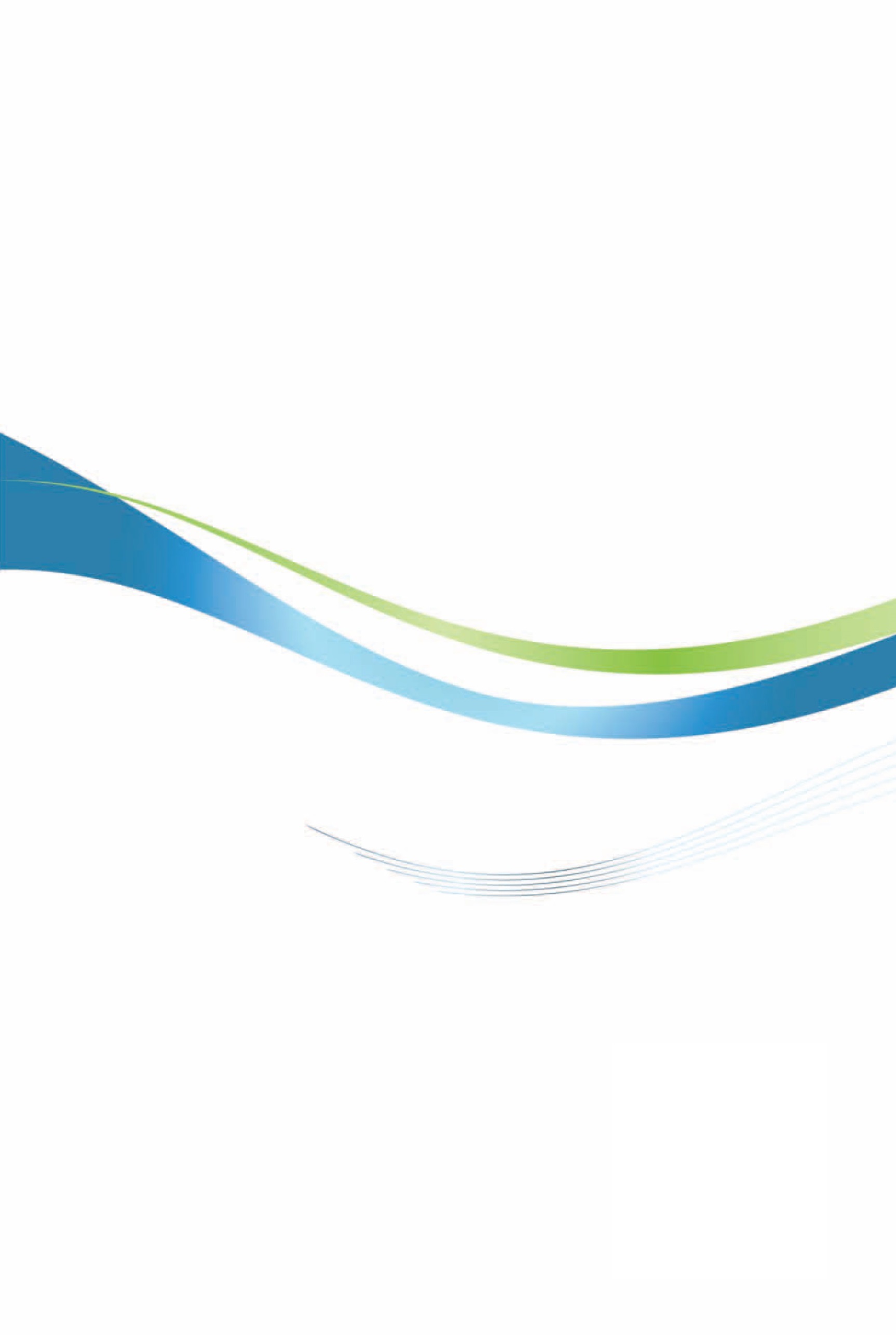 斯洛伐克投資環境簡介Investment Guide to Slovakia經濟部投資業務處  編印自  然 人  文自  然 人  文地理環境中東歐內陸國，西鄰奧地利，北與捷克及波蘭接壤，東鄰烏克蘭，南接匈牙利。多瑙河流經其西南部，境內多山，地勢北高南低。 國土面積49,036平方公里氣候大陸型氣候，夏季炎熱，冬季低溫可至零下15度左右。種族斯洛伐克人占80.65%，匈牙利人占8.49%，羅姆人（吉普賽人）占1.96%。人口結構全國人口545.79萬人（2020），其中0至14歲幼年人口占15.3%，15至64歲人口占72%，65歲以上老年人口占12.7%，男女比率為48.7比51.3，女多於男。教育普及程度15歲以上具讀寫能力者占總人口之99.6%，教育普及。語言官方語言為斯洛伐克語，另有10.7%人口諳匈牙利語。德語、英語及俄語為主要使用之外語。宗教羅馬天主教徒占62.08%，基督教徒占5.86%，希臘正教徒則占3.83%。首都及重要城市首府布拉提斯拉瓦（Bratislava）位於斯國西部，接近奧京維也納，為斯國第一大城（人口約60萬人），第二大城為斯東之Košice（人口約79萬人）。政治體制議會民主政體，總統為國家元首（任期5年），總理為最高行政首長（由國會多數黨領袖擔任）。投資主管機關投資暨貿易發展局（Slovak Investment and Trade Development Agency, SARIO）經  濟  概  況經  濟  概  況幣制自2009年元月1日起正式改用歐元為單一貨幣。國內生產毛額911億歐元（2020）經濟成長率-5.2%（2020）平均國民所得1萬6,697歐元（2020）消費者物價指數1.9%（2020）外匯存底64億歐元（2019）匯率斯國於2009年1月1日加入歐元區可查歐元兌換匯率網址：www.finance.yahoo.com利率央行重貼現率：N.A.通貨膨脹率消費者物價指數上漲率1.9%（2020）產值最高前五種產業汽車、電機電子、機械、金屬加工、石化出口總金額728億歐元；衰退6%（2020）主要出口產品汽車、遙控器及投影設備、汽車零件、電視接收器、電話及手機元件、新橡膠輪胎、石油礦產品主要出口國家德國（22%）、捷克（10.5%）、波蘭（7.8%）、法國（7.2%）、匈牙利（6.3%）、奧地利（5.4%）、美國（4.6%）、英國（4.4%）、義大利（4.3%）、西班牙（2.3%）進口總金額790億歐元；成長3.3%（2020）主要進口產品汽車零件、電話及手機元件、運輸設備、石油及其產品、電線及線纜主要進口國家德國（18.9%）、捷克（9.8%）、中國大陸（6.6%）、波蘭（5.7%）、越南（5%）、南韓（4.8%）、俄羅斯（4.7%）、匈牙利（4.5%）、法國（3.7%）、義大利（3.2%）Strength（優勢）一、自1998年以來斯洛伐克兩任政府致力於政經改革，落實民營化與經貿法令之修改。廢除公司紅利稅，外人獲利可全數匯出，無任何限制。二、2004年5月加入歐盟以及2009年1月起採用歐元，提供穩定的商業及投資環境。且位處中歐優越地理位置。Opportunity（機會）一、由於韓國起亞、法國標緻及德國福斯、英國捷豹汽車在斯國投資設廠，斯國已成為汽車製造大國，順勢帶動汽車零組件及相關產業出口，對斯國經貿發展繼續挹注成長動力。二、日本新力、韓國三星及我商友達等相繼來斯投產，斯國已成歐洲液晶電視生產及維修服務重鎮。Weakness（弱勢）一、斯國人口僅543.52萬，市場規模有限，產品以外銷為主。二、技術勞力短缺，尤其機械理工人才。三、行政效率不彰，貪污情況未獲改善（OECD報告）。Threat（威脅）一、斯國經濟依賴外人投資甚鉅，其中製造業仍以組裝為主，創新及研發能力不足。二、公司營所稅為21%，係高堡4國（V4）中最高者。三、工業用電及工資均較鄰近中歐V4國家高。社險項目員工負擔（%）雇主負擔（%）退休險4%14%殘障險3%3%病假險1.4%1.4%失業險1%1%退撫基金0%4.75%強制險0%0.25%傷險0%0.8%健保4%10%總額13.4%35.2%校名地址/網址校長學生數授課語言學費/學年英國國際學校British International School of BratislavaPeknikova 6, 84102 Bratislavawww.bis.sk Matthew Benjamin Fathing700英語15,018-20,521歐元美國國際學校 QSI International School of BratislavaKarloveská 64, 84104 Bratislavawww.qsi.org（www.qsi.org/slovakia/svk/）Robert Hinman184英語21,500美元劍橋國際學校Cambridge International School Uprkova 3, 84110 Bratislavahttp：//www.cambridgeschool.eu/enPeter Radojai135英語11,500-13,750歐元法國學校 Ecole Française de BratislavaCádrova 23, 83101 Bratislavawww.ecolefrancaise.sk Ivan Saudreau90法語4,500-5,200歐元德國學校Deutsch-Slowakishe Begegnungsschule BratislavaPalisády 51, 81106 Bratislavawww.deutscheschule.sk Elisabeth Lutz50德語6,852歐元年度投資件數投資金額增加就業機會備註2020156億9,700萬歐元2,8932019392億8,600萬歐元4,0062018263億1,900萬歐元4,1802017334億9,000萬歐元9002016299億3,000萬歐元7, 5002015251億7,400萬歐元7, 4002014251億7,000萬歐元4,7002013184億4,200萬歐元4,200201231億5,000萬歐元8002011265億1,780萬歐元4,3002010201億2,300萬歐元2,350200982億4,400萬歐元2,625年度件數金額（千美元）20171 4,216 20180 0 20190 0 202000總計1 4,216 年　　度業　　別累計至2020累計至2020202020202019201920172017年　　度業　　別件數金額件數金額件數金額件數金額合計1 4,216 0 0 0 0 1 4,216 農林漁牧業0 0 0 0 0 0 0 0 礦業及土石採取業0 0 0 0 0 0 0 0 製造業1 4,216 0 0 0 0 1 4,216 　食品製造業0 0 0 0 0 0 0 0 　飲料製造業0 0 0 0 0 0 0 0 　菸草製造業0 0 0 0 0 0 0 0 　紡織業0 0 0 0 0 0 0 0 　成衣及服飾品製造業0 0 0 0 0 0 0 0 　皮革、毛皮及其製品製造業0 0 0 0 0 0 0 0 　木竹製品製造業0 0 0 0 0 0 0 0 　紙漿、紙及紙製品製造業0 0 0 0 0 0 0 0 　印刷及資料儲存媒體複製業0 0 0 0 0 0 0 0 　石油及煤製品製造業0 0 0 0 0 0 0 0 　化學材料製造業0 0 0 0 0 0 0 0 　化學製品製造業0 0 0 0 0 0 0 0 　藥品製造業0 0 0 0 0 0 0 0 　橡膠製品製造業0 0 0 0 0 0 0 0 　塑膠製品製造業0 0 0 0 0 0 0 0 　非金屬礦物製品製造業0 0 0 0 0 0 0 0 　基本金屬製造業0 0 0 0 0 0 0 0 　金屬製品製造業0 0 0 0 0 0 0 0 　電子零組件製造業1 4,216 0 0 0 0 1 4,216 　電腦、電子產品及光學製品製造業0 0 0 0 0 0 0 0 　電力設備製造業0 0 0 0 0 0 0 0 　機械設備製造業0 0 0 0 0 0 0 0 　汽車及其零件製造業0 0 0 0 0 0 0 0 　其他運輸工具製造業0 0 0 0 0 0 0 0 　家具製造業0 0 0 0 0 0 0 0 　其他製造業0 0 0 0 0 0 0 0 　產業用機械設備維修及安裝業0 0 0 0 0 0 0 0 電力及燃氣供應業0 0 0 0 0 0 0 0 用水供應及污染整治業0 0 0 0 0 0 0 0 營造業0 0 0 0 0 0 0 0 批發及零售業0 0 0 0 0 0 0 0 運輸及倉儲業0 0 0 0 0 0 0 0 住宿及餐飲業0 0 0 0 0 0 0 0 資訊及通訊傳播業0 0 0 0 0 0 0 0 金融及保險業0 0 0 0 0 0 0 0 不動產業0 0 0 0 0 0 0 0 專業、科學及技術服務業0 0 0 0 0 0 0 0 支援服務業0 0 0 0 0 0 0 0 公共行政及國防；強制性社會安全0 0 0 0 0 0 0 0 教育服務業0 0 0 0 0 0 0 0 醫療保健及社會工作服務業0 0 0 0 0 0 0 0 藝術、娛樂及休閒服務業0 0 0 0 0 0 0 0 其他服務業0 0 0 0 0 0 0 0 簽署時間協定/MoU2006.5.26貿協與斯國Incheba廠商相互協助推動貿易展覽及加強 貿易展覽訊息互換合作備忘錄2007.7.23臺斯航空運輸服務協定2009.5.21臺斯科學合作協議附約2010.9.2我輸出入銀行與斯國UniCredit Bank轉融資合作協議2011.8.10雙重課稅協定2012.1.25標準檢驗合作備忘錄2012.2.28臺斯電子化政府合作備忘錄2012.9.20臺斯可移轉技術合作備忘錄2014.04.15臺斯度假打工瞭解備忘錄2019.04.01臺斯經濟發展瞭解備忘錄